СОВЕТ ДЕПУТАТОВ ТУМАНОВСКОГО СЕЛЬСКОГО ПОСЕЛЕНИЯ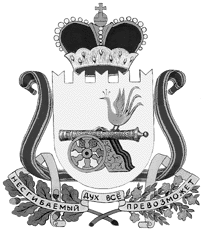 ВЯЗЕМСКОГО РАЙОНА СМОЛЕНСКОЙ ОБЛАСТИРЕШЕНИЕот  19.12.2017           № 40О бюджете Тумановского сельского поселения Вяземского района Смоленской области на 2018 год и на плановый период 2019 и 2020 годовРуководствуясь Бюджетным кодексом Российской Федерации, Федеральным законом от 06.10.2003 № 131-ФЗ «Об общих принципах организации местного самоуправления в Российской Федерации», Уставом Тумановского сельского поселения Вяземского района Смоленской области, Совет депутатов Тумановского сельского поселения Вяземского района Смоленской области РЕШИЛ:1. Утвердить основные характеристики бюджета Тумановского сельского поселения Вяземского района Смоленской области (далее –  бюджет поселения) на 2018 год:1) общий объем доходов бюджета поселения в сумме 13 862,7 тыс. рублей, в том числе объем безвозмездных поступлений в сумме 7 574,8 тыс. рублей, из которых объем получаемых межбюджетных трансфертов – 7 574,9 тыс. рублей;2) общий объем расходов бюджета поселения в сумме 13 862,7 тыс. рублей;3) дефицит бюджета поселения в сумме 0,0 тыс. рублей, что составляет 0,0 процента от утвержденного общего годового объема доходов бюджета поселения без учета утвержденного объема безвозмездных поступлений.2. Утвердить общий объем межбюджетных трансфертов, предоставляемых бюджетам бюджетной системы Российской Федерации в 2018 году из бюджета поселения, в сумме 20,0 тыс. рублей, в том числе общий объем межбюджетных трансфертов, предоставляемых бюджету муниципального  района из бюджета поселения в 2018 году  в сумме 20,0 тыс. рублей. 3. Утвердить основные характеристики бюджета поселения на плановый период 2019 и 2020 годов:1) общий объем доходов бюджета поселения на 2019 год в сумме 13 511,2 тыс. рублей, в том числе объем безвозмездных поступлений в сумме 7 272,3 тыс. рублей, из которых объем получаемых межбюджетных трансфертов – 7 272,3 тыс. рублей, и на 2020 год в сумме 13 476,0 тыс. рублей, в том числе объем безвозмездных поступлений в сумме 6 992,2 тыс. рублей, из которых объем получаемых межбюджетных трансфертов – 6 992,2 тыс. рублей;2) общий объем расходов бюджета поселения на 2019 год в сумме 13 511,2 тыс. рублей, и на 2020 год в сумме 13 476,0 тыс. рублей, в том числе условно утвержденные расходы в сумме 336,9 тыс. рублей;3) дефицит бюджета поселения на 2019 год в сумме 0,0 тыс. рублей, что составляет 0,0 процента от утвержденного общего годового объема доходов бюджета поселения без учета утвержденного объема безвозмездных поступлений, на 2020 год в сумме 0,0 тыс. рублей, что составляет 0,0 процента от утвержденного общего годового объема доходов бюджета поселения без учета утвержденного объема безвозмездных поступлений.4. Утвердить общий объем межбюджетных трансфертов, предоставляемых бюджетам бюджетной системы Российской Федерации из бюджета поселения в 2019 году, в сумме 20,0 тыс. рублей, в том числе общий объем межбюджетных трансфертов, предоставляемых бюджету муниципального  района из бюджета поселения в 2019 году  в сумме 20,0 тыс. рублей. 5. Утвердить общий объем межбюджетных трансфертов, предоставляемых бюджетам бюджетной системы Российской Федерации из бюджета поселения в 2020 году, в сумме 20,0 тыс. рублей, в том числе общий объем межбюджетных трансфертов, предоставляемых бюджету муниципального  района из бюджета поселения в 2020 году  в сумме 20,0 тыс. рублей. 6. Утвердить источники финансирования дефицита бюджета поселения:1) на 2018 год согласно приложению 1 к настоящему решению;2) на плановый период 2019 и 2020 годов согласно приложению 2 к настоящему решению.7. Утвердить перечень главных администраторов доходов бюджета поселения на 2018 год и на плановый период 2019 и 2020 годов согласно приложению 3 к настоящему решению.8. Утвердить перечень главных администраторов источников финансирования дефицита бюджета поселения на 2018 год и на плановый период 2019 и 2020 годов согласно приложению 4 к настоящему решению.9. Утвердить прогнозируемые доходы бюджета поселения, за исключением безвозмездных поступлений:1) на 2018 год согласно приложению 5 к настоящему решению;2) на плановый период 2019 и 2020 годов согласно приложению 6 к настоящему решению.10. Утвердить прогнозируемые безвозмездные поступления в бюджет поселения:1) на 2018 год согласно приложению 7 к настоящему решению;2) на плановый период 2019 и 2020 годов согласно приложению 8 к настоящему решению.11. Утвердить распределение бюджетных ассигнований по разделам, подразделам, целевым статьям (муниципальным программам и непрограммным направлениям деятельности), группам (группам и подгруппам) видов расходов классификации расходов бюджетов:1) на 2018 год согласно приложению 9 к настоящему решению;2) на плановый период 2019 и 2020 годов согласно приложению 10 к настоящему решению.12. Утвердить распределение бюджетных ассигнований по целевым статьям (муниципальным программам и непрограммным направлениям деятельности), группам (группам и подгруппам) видов расходов классификации расходов бюджетов:1) на 2018 год согласно приложению 11 к настоящему решению;2) на плановый период 2019 и 2020 годов согласно приложению 12 к настоящему решению.13. Утвердить ведомственную структуру расходов бюджета  поселения (распределение бюджетных ассигнований по главным распорядителям бюджетных средств, разделам, подразделам, целевым статьям (муниципальным программам и непрограммным направлениям деятельности), группам (группам и подгруппам) видов расходов классификации расходов бюджетов):1) на 2018 год согласно приложению 13 к настоящему решению;2) на плановый период 2019 и 2020 годов согласно приложению 14 к настоящему решению.14. Утвердить общий объем бюджетных ассигнований, направляемых на исполнение публичных нормативных обязательств, в 2018 году в сумме 181,2 тыс. рублей, в 2019 году в сумме 181,2 тыс. рублей, в 2020 году в сумме 181,2 тыс. рублей.15. Утвердить объем бюджетных ассигнований на финансовое обеспечение реализации муниципальных программ в 2018 году в сумме 12 719,9 тыс. рублей, в 2019 году в сумме 12 366,0 тыс. рублей, в 2020 году в сумме 11 985,7 тыс. рублей.16. Утвердить распределение бюджетных ассигнований по муниципальным программам и непрограммным направлениям деятельности:1) на 2018 год согласно приложению 15 к настоящему решению;2) на плановый период 2019 и 2020 годов согласно приложению 16 к настоящему решению.17. Утвердить объем бюджетных ассигнований дорожного фонда поселения:1) на 2018 год в сумме 2 316,0 тыс. рублей;2) на 2019 год в сумме 2 596,1 тыс. рублей;3) на 2020 год в сумме 2 743,6 тыс. рублей.18. Утвердить прогнозируемый объем доходов бюджета поселения в части доходов, установленных решением Совета депутатов Тумановского сельского поселения от 11.11.2013 года № 26 «Об утверждении порядка формирования и использования бюджетных ассигнований муниципального дорожного фонда Тумановского сельского поселения Вяземского района  Смоленской области»:1) в 2018 году в сумме 2 316,0 тыс. рублей согласно приложению 17 к настоящему решению;2) в плановом периоде 2019 и 2020 годов в сумме 2 596,1 тыс. рублей и в сумме 2 743,6 тыс. рублей соответственно согласно приложению 18 к настоящему решению.19. Утвердить объем бюджетных ассигнований на осуществление бюджетных инвестиций в форме капитальных вложений в объекты капитального строительства муниципальной собственности поселения или приобретение объектов недвижимого имущества в муниципальную собственность поселения в соответствии c решениями, принимаемыми в порядке, установленном Администрацией поселения:1) на 2018 год в сумме 0,0 тыс. рублей;2) на 2019 год в сумме 0,0 тыс. рублей;3) на 2020 год в сумме 0,0 тыс. рублей.20. Утвердить в составе расходов бюджета поселения резервный фонд Администрации поселения:1) на 2018 год в размере 30,0 тыс. рублей, что составляет 0,2 процента от общего объема расходов бюджета поселения;2) на 2019 год в размере 30,0 тыс. рублей, что составляет 0,2 процента от общего объема расходов бюджета поселения;3) на 2020 год в размере 30,0 тыс. рублей, что составляет 0,2 процента от общего объема расходов бюджета поселения.21. Утвердить Программу муниципальных внутренних заимствований Тумановского сельского поселения Вяземского района Смоленской области:1) на 2018 год согласно приложению 19 к настоящему решению;2) на плановый период 2019 и 2020 годов согласно приложению 20 к настоящему решению.22. Установить:1) предельный объем муниципального долга на 2018 год в сумме 0,0 тыс. рублей;2) верхний предел муниципального долга на 1 января 2019 года по долговым обязательствам Тумановского сельского поселения Вяземского района Смоленской области в сумме 0,0 тыс. рублей, в том числе верхний предел муниципального долга по муниципальным гарантиям Тумановского сельского поселения Вяземского района Смоленской области в сумме 0,0 тыс. рублей; 3) предельный объем муниципального долга на 2019 год в сумме 0,0 тыс. рублей;4) верхний предел муниципального  долга на 1 января 2020 года по долговым обязательствам Тумановского сельского поселения Вяземского района Смоленской области в сумме 0,0 тыс. рублей, в том числе верхний предел долга по муниципальным гарантиям Тумановского сельского поселения Вяземского района Смоленской области в сумме 0,0 тыс. рублей;5) предельный объем муниципального долга на 2020 год в сумме 0,0 тыс. рублей;6) верхний предел муниципального  долга на 1 января 2021 года по долговым обязательствам Смоленской области в сумме 0,0 тыс. рублей, в том числе верхний предел долга по муниципальным гарантиям Тумановского сельского поселения Вяземского района Смоленской области в сумме 0,0 тыс. рублей.23. Утвердить объем расходов бюджета поселения на обслуживание муниципального долга:1) в 2018 году в размере 0,0 тыс. рублей, что составляет 0,0 процента от общего объема расходов бюджета поселения, за исключением объема расходов, которые осуществляются за счет субвенций, предоставляемых из бюджетов бюджетной системы Российской Федерации;2) в 2019 году в размере 0,0 тыс. рублей, что составляет 0,0 процента от  общего объема расходов бюджета поселения, за исключением объема расходов, которые осуществляются за счет субвенций, предоставляемых из бюджетов бюджетной системы Российской Федерации;3) в 2020 году в размере 0,0 тыс. рублей, что составляет 0,0 процента от  общего объема расходов бюджета поселения, за исключением объема расходов, которые осуществляются за счет субвенций, предоставляемых из бюджетов бюджетной системы Российской Федерации.24. Утвердить Программу муниципальных гарантий Тумановского сельского поселения Вяземского района Смоленской области:1) на 2018 год согласно приложению 21 к настоящему решению;2) на плановый период 2019 и 2020 годов согласно приложению 22 к настоящему решению.25. Утвердить в составе Программы муниципальных гарантий Тумановского сельского поселения Вяземского района Смоленской области:1) на 2018 год общий объем бюджетных ассигнований, предусмотренных на исполнение муниципальных гарантий Тумановского сельского поселения Вяземского района Смоленской области по возможным гарантийным случаям в 2018 году, в сумме 0,0 тыс. рублей;2) на плановый период 2019 и 2020 годов общий объем бюджетных ассигнований, предусмотренных на исполнение муниципальных гарантий Тумановского сельского поселения Вяземского района Смоленской области по возможным гарантийным случаям, в 2019 году в сумме 0,0 тыс. рублей, в 2020 году в сумме 0,0 тыс. рублей.26. Установить, что исполнение  бюджета поселения по казначейской системе  в 2019 году осуществляется финансовым управлением Администрации муниципального образования «Вяземский район» Смоленской области с использованием лицевых счетов бюджетных средств, открытых в финансовом управлении Администрации муниципального образования «Вяземский район» Смоленской области, и в соответствии с законодательством Российской Федерации и законодательством субъекта Федерации.Установить, что кассовое обслуживание исполнения  бюджета поселения осуществляется финансовым управлением Администрации муниципального образования «Вяземский район» Смоленской области на основании соглашения и на платной основе.27. Установить в соответствии с пунктом 8 статьи 217 Бюджетного кодекса Российской Федерациии, статьёй 12.1 решения Совета депутатов Тумановского сельского поселения Вяземского района Смоленской области от 24.10.2014 № 20 «Об утверждении Положения о бюджетном процессе Тумановского сельского поселения Вяземского района Смоленской области», что дополнительными основаниями для внесения изменений в сводную бюджетную роспись бюджета поселения в 2018 году без внесения изменений в решение о бюджете поселения являются:- изменение бюджетной классификации Российской Федерации в части изменения классификации расходов бюджетов. 28. Настоящее решение вступает в силу с 1 января 2018 года.29. Опубликовать настоящее решение в районной газете «Вяземский вестник» и на официальном сайте Тумановского сельского поселения Вяземского района Смоленской области.  Глава муниципального образованияТумановского сельского поселения Вяземского района Смоленской области                                                       М.Г.ГущинаПриложение 1 к решению Совета депутатов Тумановского сельского поселения Вяземского района Смоленской области " О бюджете Тумановского сельского     поселения Вяземского района Смоленской области на 2018 год и на плановый период 2019 и 2020 годов" от 19.12.2017 № 40Источники финансирования дефицита бюджета поселения на 2018 год(тыс. рублей)Приложение 2 к решению Совета депутатов Тумановского сельского поселения Вяземского района Смоленской области " О бюджете Тумановского сельского     поселения Вяземского района Смоленской области на 2018 год и на плановый период 2019 и 2020 годов" от 19.12.2017 № 40Источники финансирования дефицита бюджета поселения на плановый период 2019 и 2020 годов (тыс. рублей)Приложение 3 к решению Совета депутатов Тумановского сельского поселения Вяземского района Смоленской области " О бюджете Тумановского сельского     поселения Вяземского района Смоленской области на 2018 год и на плановый период 2019 и 2020 годов" от 19.12.2017 № 40Перечень главных администраторов доходов бюджета поселения на 2018 год и на плановый период 2019 и 2020 годовПриложение 4 к решению Совета депутатов Тумановского сельского поселения Вяземского района Смоленской области " О бюджете Тумановского сельского     поселения Вяземского района Смоленской области на 2018 год и на плановый период 2019 и 2020 годов" от 19.12.2017 № 40Перечень главных администраторов источников финансирования дефицита бюджета поселения на 2018 год и на плановый период 2019 и 2020 годовПриложение 5 к решению Совета депутатов Тумановского сельского поселения Вяземского района Смоленской области " О бюджете Тумановского сельского     поселения Вяземского района Смоленской области на 2018 год и на плановый период 2019 и 2020 годов" от 19.12.2017 № 40Прогнозируемые доходы бюджета поселения, за исключением безвозмездных поступлений на 2018 год (тыс. рублей)Приложение 6 к решению Совета депутатов Тумановского сельского поселения Вяземского района Смоленской области " О бюджете Тумановского сельского     поселения Вяземского района Смоленской области на 2018 год и на плановый период 2019 и 2020 годов"от 19.12.2017 № 40Прогнозируемые доходы бюджета поселения, за исключением безвозмездных поступлений на плановый период 2019 и 2020 годов(тыс. рублей)Приложение 7 к решению Совета депутатов Тумановского сельского поселения Вяземского района Смоленской области " О бюджете Тумановского сельского     поселения Вяземского района Смоленской области на 2018 год и на плановый период 2019 и 2020 годов" от 19.12.2017 № 40Прогнозируемые безвозмездные поступления в бюджет поселения на 2018 год(тыс. рублей)Приложение 8 к решению Совета депутатов Тумановского сельского поселения Вяземского района Смоленской области " О бюджете Тумановского сельского     поселения Вяземского района Смоленской области на 2018 год и на плановый период 2019 и 2020 годов" от 19.12.2017 № 40Прогнозируемые безвозмездные поступления в бюджет поселения на плановый период 2019 и 2020 годов(тыс. рублей)Приложение 9 к решению Совета депутатов Тумановского сельского поселения Вяземского района Смоленской области " О бюджете Тумановского сельского     поселения Вяземского района Смоленской области на 2018 год и на плановый период 2019 и 2020 годов" от 19.12.2017 № 40Распределение бюджетных ассигнований по разделам, подразделам, целевым статьям (муниципальным программам и непрограммным направлениям деятельности), группам (группам и подгруппам) видов расходов классификации расходов бюджетов на 2018 год(рублей)Приложение 10 к решению Совета депутатов Тумановского сельского поселения Вяземского района Смоленской области " О бюджете Тумановского сельского     поселения Вяземского района Смоленской области на 2018 год и на плановый период 2019 и 2020 годов" от 19.12.2017 № 40Распределение бюджетных ассигнований по разделам, подразделам, целевым статьям (муниципальным программам и непрограммным направлениям деятельности), группам (группам и подгруппам) видов расходов классификации расходов бюджетов на плановый период 2019 и 2020 годов(рублей)Приложение 11 к решению Совета депутатов Тумановского сельского поселения Вяземского района Смоленской области " О бюджете Тумановского сельского     поселения Вяземского района Смоленской области на 2018 год и на плановый период 2019 и 2020 годов" от 19.12.2017 № 40Распределение бюджетных ассигнований по целевым статьям (муниципальным программам и непрограммным направлениям деятельности), группам (группам и подгруппам) видов расходов классификации расходов бюджетов на 2018 год(рублей)Приложение 12 к решению Совета депутатов Тумановского сельского поселения Вяземского района Смоленской области " О бюджете Тумановского сельского     поселения Вяземского района Смоленской области на 2018 год и на плановый период 2019 и 2020 годов" от 19.12.2017 № 40Распределение бюджетных ассигнований по целевым статьям (муниципальным программам и непрограммным направлениям деятельности), группам (группам и подгруппам) видов расходов классификации расходов бюджетов на плановый период 2019 и 2020 годов(рублей)Приложение 13 к решению Совета депутатов Тумановского сельского поселения Вяземского района Смоленской области " О бюджете Тумановского сельского     поселения Вяземского района Смоленской области на 2018 год и на плановый период 2019 и 2020 годов" от 19.12.2017 № 40Ведомственная структура расходов бюджета  поселения (распределение бюджетных ассигнований по главным распорядителям бюджетных средств, разделам, подразделам, целевым статьям (муниципальным программам и непрограммным направлениям деятельности), группам (группам и подгруппам) видов расходов классификации расходов бюджетов) на 2018 год(рублей)                                                                                         Приложение 14 к решению Совета депутатов Тумановского сельского поселения Вяземского района Смоленской области " О бюджете Тумановского сельского     поселения Вяземского района Смоленской области на 2018 год и на плановый период 2019 и 2020 годов" от 19.12.2017 № 40Ведомственная структура расходов бюджета  поселения (распределение бюджетных ассигнований по главным распорядителям бюджетных средств, разделам, подразделам, целевым статьям (муниципальным программам и непрограммным направлениям деятельности), группам (группам и подгруппам) видов расходов классификации расходов бюджетов) на плановый период 2019 и 2020 годов(рублей)Приложение 15 к решению Совета депутатов Тумановского сельского поселения Вяземского района Смоленской области " О бюджете Тумановского сельского     поселения Вяземского района Смоленской области на 2018 год и на плановый период 2019 и 2020 годов" от 19.12.2017 № 40Распределение бюджетных ассигнований по муниципальным программам и непрограммным направлениям деятельности на 2018 год(рублей)Приложение 16 к решению Совета депутатов Тумановского сельского поселения Вяземского района Смоленской области " О бюджете Тумановского сельского     поселения Вяземского района Смоленской области на 2018 год и на плановый период 2019 и 2020 годов" от 19.12.2017 № 40Распределение бюджетных ассигнований по муниципальным программам и непрограммным направлениям деятельности на плановый период 2019 и 2020 годов(рублей)Приложение 17 к решению Совета депутатов Тумановского сельского поселения Вяземского района Смоленской области " О бюджете Тумановского сельского     поселения Вяземского района Смоленской области на 2018 год и на плановый период 2019 и 2020 годов" от 19.12.2017 № 40Прогнозируемый объем доходов бюджета поселения в 2018 году в части доходов, установленных решением Совета депутатов Тумановского сельского поселения от 11.11.2013 года № 26 «Об утверждении порядка формирования и использования бюджетных ассигнований муниципального дорожного фонда Тумановского сельского поселения Вяземского района  Смоленской области»(тыс. рублей)Приложение 18 к решению Совета депутатов Тумановского сельского поселения Вяземского района Смоленской области " О бюджете Тумановского сельского     поселения Вяземского района Смоленской области на 2018 год и на плановый период 2019 и 2020 годов" от 19.12.2017 № 40Прогнозируемый объем доходов бюджета поселения на плановой период 2019 и 2020 годов в части доходов, установленных решением Совета депутатов Тумановского сельского поселения от 11.11.2013 года № 26 «Об утверждении порядка формирования и использования бюджетных ассигнований муниципального дорожного фонда Тумановского сельского поселения Вяземского района  Смоленской области»(тыс. рублей)Приложение 19 к решению Совета депутатов Тумановского сельского поселения Вяземского района Смоленской области " О бюджете Тумановского сельского     поселения Вяземского района Смоленской области на 2018 год и на плановый период 2019 и 2020 годов" от 19.12.2017 № 40Программа муниципальных внутренних заимствований Тумановского сельского поселения Вяземского района Смоленской области на 2018 год(тыс. рублей)Приложение 20 к решению Совета депутатов Тумановского сельского поселения Вяземского района Смоленской области " О бюджете Тумановского сельского     поселения Вяземского района Смоленской области на 2018 год и на плановый период 2019 и 2020 годов" от 19.12.2017 № 40Программа муниципальных внутренних заимствований Тумановского сельского поселения Вяземского района Смоленской области на плановый период 2019 и 2020 годов(тыс. рублей)Приложение 21 к решению Совета депутатов Тумановского сельского поселения Вяземского района Смоленской области " О бюджете Тумановского сельского     поселения Вяземского района Смоленской области на 2018 год и на плановый период 2019 и 2020 годов" от 19.12.2017 № 40Программа муниципальных гарантий Тумановского сельского поселения Вяземского района Смоленской области на 2018 год1. Перечень подлежащих предоставлению муниципальных гарантий Тумановскому сельскому поселению Вяземского района Смоленской области в 2018 году2. Общий объем бюджетных ассигнований, предусмотренных на исполнение муниципальных гарантий Тумановского сельского поселения Вяземского района Смоленской области по возможным гарантийным случаям в 2018 году, − 0,0 тыс. рублей, из них:1) за счет источников финансирования дефицита бюджета Тумановского сельского поселения Вяземского района − 0,0 тыс. рублей;2) за счет расходов бюджета Тумановского сельского поселения Вяземского района – 0,0 тыс. рублей.Приложение 22 к решению Совета депутатов Тумановского сельского поселения Вяземского района Смоленской области " О бюджете Тумановского сельского     поселения Вяземского района Смоленской области на 2018 год и на плановый период 2019 и 2020 годов" от 19.12.2017 № 40Программа муниципальных гарантий Тумановского сельского поселения Вяземского района Смоленской области на плановый период 2019 и 2020 годов1. Перечень подлежащих предоставлению муниципальных гарантий Тумановскому сельскому поселению Вяземского района Смоленской области в 2019 и 2020 годах2. Общий объем бюджетных ассигнований, предусмотренных на исполнение муниципальных гарантий Тумановского сельского поселения Вяземского района Смоленской области по возможным гарантийным случаям в 2019 году, − 0,0 тыс. рублей, из них:1) за счет источников финансирования дефицита бюджета Тумановского сельского поселения Вяземского района − 0,0 тыс. рублей;2) за счет расходов бюджета Тумановского сельского поселения Вяземского района – 0,0 тыс. рублей.Общий объем бюджетных ассигнований, предусмотренных на исполнение муниципальных гарантий Тумановского сельского поселения Вяземского района Смоленской области по возможным гарантийным случаям в 2020 году – 0,0 тыс. рублей, из них:1) за счет источников финансирования дефицита Тумановского сельского поселения Вяземского района Смоленской области − 0,0 тыс. рублей;2) за счет расходов Тумановского сельского поселения Вяземского района Смоленской области – 0,0 тыс. рублей.Верхний предел муниципального  долга Тумановского сельского поселения Вяземского района Смоленской областина 1 января 2019 годаВерхний предел муниципального долга Тумановского сельского поселения Вяземского района Смоленской области на 1 января 2019 года по долговым обязательствам Тумановского сельского поселения Вяземского района Смоленской области устанавливается в сумме 0,0 тыс. рублей, в том числе предельный объем обязательств по муниципальным гарантиям Тумановского сельского поселения Вяземского района Смоленской области в сумме 0,0 тыс. рублей.Обязательства, действующие на 1 января 2018 года(тыс. рублей)Муниципальные внутренние заимствования Тумановского сельского поселения Вяземского района Смоленской области, осуществляемые в 2018 году(тыс. рублей)Верхний предел муниципального  долга Тумановского сельского поселения Вяземского района Смоленской областина 1 января 2020 годаВерхний предел муниципального долга Тумановского сельского поселения Вяземского района Смоленской области на 1 января 2020 года по долговым обязательствам Тумановского сельского поселения Вяземского района Смоленской области устанавливается в сумме 0,0 тыс. рублей, в том числе предельный объем обязательств по муниципальным гарантиям Тумановского сельского поселения Вяземского района Смоленской области в сумме 0,0 тыс. рублей.Обязательства, действующие на 1 января 2019 года(тыс. рублей)Муниципальные внутренние заимствования Тумановского сельского поселения Вяземского района Смоленской области, осуществляемые в 2019 году(тыс. рублей)Верхний предел муниципального  долга Тумановского сельского поселения Вяземского района Смоленской области на 1 января 2021 годаВерхний предел муниципального долга Тумановского сельского поселения Вяземского района Смоленской области на 1 января 2021 года по долговым обязательствам Тумановского сельского поселения Вяземского района Смоленской области устанавливается в сумме 0,0 тыс. рублей, в том числе предельный объем обязательств по муниципальным гарантиям Тумановского сельского поселения Вяземского района Смоленской области в сумме 0,0 тыс. рублей.Обязательства, действующие на 1 января 2020 годатыс. рублейМуниципальные внутренние заимствования Тумановского сельского поселения Вяземского района Смоленской области, осуществляемые в 2020 году(тыс. рублей)КодНаименование кода группы, подгруппы, статьи, вида источника финансирования дефицитов бюджетов, кода классификации операций сектора государственного управления, относящихся к источникам финансирования дефицитов бюджетовСумма12301 00 00 00 00 0000 000ИСТОЧНИКИ ВНУТРЕННЕГО ФИНАНСИРОВАНИЯ ДЕФИЦИТОВ БЮДЖЕТОВ0,001 05 00 00 00 0000 000Изменение остатков средств на счетах по учету средств бюджетов0,001 05 00 00 00 0000 500Увеличение остатков средств бюджетов-13 862,701 05 02 00 00 0000 500Увеличение прочих остатков средств бюджетов-13 862,701 05 02 01 00 0000 510Увеличение прочих остатков денежных средств бюджетов-13 862,701 05 02 01 10 0000 510Увеличение прочих остатков денежных средств бюджетов сельских поселений-13 862,701 05 00 00 00 0000 600Уменьшение остатков средств бюджетов13 862,701 05 02 00 00 0000 600Уменьшение прочих остатков средств бюджетов13 862,701 05 02 01 00 0000 610Уменьшение прочих остатков денежных средств бюджетов13 862,701 05 02 01 10 0000 610Уменьшение прочих остатков денежных средств бюджетов сельских поселений13 862,7КодНаименование кода группы, подгруппы, статьи, вида источника финансирования дефицитов бюджетов, кода классификации операций сектора государственного управления, относящихся к источникам финансирования дефицитов бюджетовСуммаСумма2019 год2020 год123401 00 00 00 00 0000 000ИСТОЧНИКИ ВНУТРЕННЕГО ФИНАНСИРОВАНИЯ ДЕФИЦИТОВ БЮДЖЕТОВ0,00,001 05 00 00 00 0000 000Изменение остатков средств на счетах по учету средств бюджетов0,00,001 05 00 00 00 0000 500Увеличение остатков средств бюджетов-13511,2-13 476,001 05 02 00 00 0000 500Увеличение прочих остатков средств бюджетов-13511,2-13 476,001 05 02 01 00 0000 510Увеличение прочих остатков денежных средств бюджетов-13511,2-13 476,001 05 02 01 10 0000 510Увеличение прочих остатков денежных средств бюджетов сельских поселений-13511,2-13 476,001 05 00 00 00 0000 600Уменьшение остатков средств бюджетов13511,213 476,001 05 02 00 00 0000 600Уменьшение прочих остатков средств бюджетов13511,213 476,001 05 02 01 00 0000 610Уменьшение прочих остатков денежных средств бюджетов13511,213 476,001 05 02 01 10 0000 610Уменьшение прочих остатков денежных средств бюджетов сельских поселений13511,213 476,0Код бюджетной классификации Российской ФедерацииКод бюджетной классификации Российской ФедерацииНаименование главного администратора доходов бюджета поселенияглавного администра-тора доходовдоходов бюджета поселенияНаименование главного администратора доходов бюджета поселения123903Финансовое управление Администрации муниципального образования "Вяземский район" Смоленской области9031 17 01050 10 0000 180Невыясненные поступления, зачисляемые в бюджеты сельских поселений9032 08 05000 10 0000 180Перечисления из бюджетов сельских поселений (в бюджеты поселений) для осуществления возврата (зачета) излишне уплаченных или излишне взысканных сумм налогов, сборов и иных платежей, а также сумм процентов за несвоевременное осуществление такого возврата и процентов, начисленных на излишне взысканные суммы* В части доходов, зачисляемых в бюджет поселения* В части доходов, зачисляемых в бюджет поселения* В части доходов, зачисляемых в бюджет поселения924Администрация Тумановского сельского поселения                                                                                                                                                                                                                 Вяземского района Смоленской области 9241 08 04020 01 0000 110Государственная пошлина за совершение нотариальных действий должностными лицами органов местного самоуправления, уполномоченными в соответствии с законодательными актами Российской Федерации на совершение нотариальных действий9241 11 05013 10 0000 120Доходы, получаемые в виде арендной платы за земельные участки, государственная собственность на которые не разграничена и которые расположены в границах сельских поселений, а также средства от продажи права на заключение договоров аренды указанных земельных участков9241 11 05075 10 0000 120*Доходы от сдачи в аренду имущества, составляющего казну сельских поселений (за исключением земельных участков)9241 11 09045 10 0000 120Прочие поступления от использования имущества, находящегося в  собственности сельских поселений (за исключением имущества муниципальных бюджетных и автономных учреждений, а также имущества муниципальных унитарных предприятий, в том числе казенных)9241 13 01995 10 0000 130Прочие доходы от оказания платных услуг (работ) получателями средств бюджетов сельских поселений 9241 13 02995 10 0000 130Прочие доходы от компенсации затрат бюджетов сельских поселений 9241 14 02052 10 0000 410Доходы от реализации имущества, находящегося в оперативном управлении учреждений, находящихся в ведении органов управления сельских поселений (за исключением имущества муниципальных бюджетных и автономных учреждений), в части реализации основных средств по указанному имуществу 9241 14 02052 10 0000 440Доходы от реализации имущества, находящегося в оперативном управлении учреждений, находящихся в ведении органов управления сельских поселений (за исключением имущества муниципальных бюджетных и автономных учреждений), в части реализации материальных запасов по указанному имуществу 9241 14 06013 10 0000 430Доходы от продажи земельных участков, государственная собственность на которые не разграничена и которые расположены в границах сельских поселений9241 17 01050 10 0000 180Невыясненные поступления, зачисляемые в бюджеты сельских поселений9241 17 05050 10 0000 180Прочие неналоговые доходы бюджетов сельских поселений9242 02 15001 10 0000 151Дотации бюджетам сельских поселений на выравнивание бюджетной обеспеченности9242 02 35118 10 0000 151Субвенции бюджетам сельских поселений на осуществление первичного воинского учета на территориях, где отсутствуют военные комиссариаты*  В части доходов от сдачи в аренду имущества, если договор аренды заключен от имени поселения*  В части доходов от сдачи в аренду имущества, если договор аренды заключен от имени поселения*  В части доходов от сдачи в аренду имущества, если договор аренды заключен от имени поселенияКод бюджетной классификации Российской ФедерацииКод бюджетной классификации Российской ФедерацииНаименование главного администратора источника финансирования дефицита бюджета поселенияглавного админист-ратораисточника финансирования дефицита бюджета поселенияНаименование главного администратора источника финансирования дефицита бюджета поселения123924 Администрация Тумановского сельского поселения Вяземского района Смоленской области92401 02 00 00 10 0000 710Получение кредитов от кредитных организаций бюджетами сельских поселений в валюте Российской Федерации92401 02 00 00 10 0000 810Погашение бюджетами сельских поселений кредитов от кредитных организаций в валюте Российской Федерации92401 03 01 00 10 0000 710Получение кредитов от других бюджетов бюджетной системы Российской Федерации бюджетами сельских поселений в валюте Российской Федерации92401 03 01 00 10 0000 810Погашение бюджетами сельских поселений кредитов от других бюджетов бюджетной системы Российской Федерации  в валюте Российской Федерации92401 05 02 01 10 0000 510Увеличение прочих остатков денежных средств бюджетов сельских поселений92401 05 02 01 10 0000 610Уменьшение прочих остатков денежных средств бюджетов сельских поселенийКод <*>Наименование группы, подгруппы и статьи доходовСумма1231 00 00000 00 0000 000НАЛОГОВЫЕ И НЕНАЛОГОВЫЕ ДОХОДЫ6 287,91 01 00000 00 0000 000НАЛОГИ НА ПРИБЫЛЬ, ДОХОДЫ1 586,81 01 02010 01 1000 110Налог на доходы физических лиц с доходов, источником которых является налоговый агент, за исключением доходов, в отношении которых исчисление и уплата налога осуществляются в соответствии со статьями 227, 227.1 и 228 Налогового кодекса Российской Федерации (сумма платежа (перерасчеты, недоимка и задолженность по соответствующему платежу, в том числе по отмененному)1 586,81 03 00000 00 0000 000НАЛОГИ НА ТОВАРЫ (РАБОТЫ, УСЛУГИ), РЕАЛИЗУЕМЫЕ НА ТЕРРИТОРИИ РОССИЙСКОЙ ФЕДЕРАЦИИ2 316,01 03 02230 01 0000 110Доходы от уплаты акцизов на дизельное топливо, подлежащие распределению между бюджетами субъектов Российской Федерации и местными бюджетами с учетом установленных дифференцированных нормативов отчислений в местные бюджеты862,71 03 02240 01 0000 110Доходы от уплаты акцизов на моторные масла для дизельных и (или) карбюраторных (инжекторных) двигателей, подлежащие распределению между бюджетами субъектов Российской Федерации и местными бюджетами с учетом установленных дифференцированных нормативов отчислений в местные бюджеты6,61 03 02250 01 0000 110Доходы от уплаты акцизов на автомобильный бензин, подлежащие распределению между бюджетами субъектов Российской Федерации и местными бюджетами с учетом установленных дифференцированных нормативов отчислений в местные бюджеты1 578,21 03 02260 01 0000 110Доходы от уплаты акцизов на прямогонный бензин, подлежащие распределению между бюджетами субъектов Российской Федерации и местными бюджетами с учетом установленных дифференцированных нормативов отчислений в местные бюджеты-131,51 05 00000 00 0000 000НАЛОГИ НА СОВОКУПНЫЙ ДОХОД46,61 05 03000 01 0000 110Единый сельскохозяйственный налог46,61 05 03010 01 1000 110Единый сельскохозяйственный налог46,61 06 00000 00 0000 000НАЛОГИ НА ИМУЩЕСТВО2 215,81 06 01000 00 0000 110Налог на имущество физических лиц348,61 06 01030 10 0000 110Налог на имущество физических лиц, взимаемый по ставкам, применяемым к объектам налогообложения, расположенным в границах сельских поселений348,61 06 06000 00 0000 110Земельный налог1 867,21 06 06030 00 0000 110Земельный налог с организаций971,01 06 06033 10 1000 110Земельный налог с организаций, обладающих земельным участком, расположенным в границах сельских поселений971,01 06 06040 00 0000 110Земельный налог с физических лиц896,21 06 06043 10 1000 110Земельный налог с физических лиц, обладающих земельным участком, расположенным в границах сельских поселений896,21 11 00000 00 0000 000ДОХОДЫ ОТ ИСПОЛЬЗОВАНИЯ ИМУЩЕСТВА, НАХОДЯЩЕГОСЯ В ГОСУДАРСТВЕННОЙ И МУНИЦИПАЛЬНОЙ СОБСТВЕННОСТИ122,71 11 05000 00 0000 120Доходы, получаемые в виде арендной либо иной платы за передачу в возмездное пользование государственного и муниципального имущества (за исключением имущества бюджетных и автономных учреждений, а также имущества государственных и муниципальных унитарных предприятий, в том числе казенных)122,71 11 05075 10 0000 120Доходы от сдачи в аренду имущества, составляющего казну сельских поселений (за исключением земельных участков)122,71 11 09045 10 0000 120Прочие поступления от использования имущества, находящегося в собственности сельских поселений (за исключением имущества муниципальных бюджетных и автономных учреждений, а также имущества муниципальных унитарных предприятий, в том числе казенных)0,0ВСЕГО ДОХОДОВ:6 287,9Код <*>Наименование группы, подгруппы и статьи доходовСуммаСуммаКод <*>Наименование группы, подгруппы и статьи доходов2019 год2020 год12341 00 00000 00 0000 000НАЛОГОВЫЕ И НЕНАЛОГОВЫЕ ДОХОДЫ6 238,96 483,81 01 00000 00 0000 000НАЛОГИ НА ПРИБЫЛЬ, ДОХОДЫ1 631,21 701,31 01 02010 01 1000 110Налог на доходы физических лиц с доходов, источником которых является налоговый агент, за исключением доходов, в отношении которых исчисление и уплата налога осуществляются в соответствии со статьями 227, 227.1 и 228 Налогового кодекса Российской Федерации (сумма платежа (перерасчеты, недоимка и задолженность по соответствующему платежу, в том числе по отмененному)1 631,21 701,31 03 00000 00 0000 000НАЛОГИ НА ТОВАРЫ (РАБОТЫ, УСЛУГИ), РЕАЛИЗУЕМЫЕ НА ТЕРРИТОРИИ РОССИЙСКОЙ ФЕДЕРАЦИИ2 596,12 743,61 03 02230 01 0000 110Доходы от уплаты акцизов на дизельное топливо, подлежащие распределению между бюджетами субъектов Российской Федерации и местными бюджетами с учетом установленных дифференцированных нормативов отчислений в местные бюджеты970,21 034,61 03 02240 01 0000 110Доходы от уплаты акцизов на моторные масла для дизельных и (или) карбюраторных (инжекторных) двигателей, подлежащие распределению между бюджетами субъектов Российской Федерации и местными бюджетами с учетом установленных дифференцированных нормативов отчислений в местные бюджеты6,87,01 03 02250 01 0000 110Доходы от уплаты акцизов на автомобильный бензин, подлежащие распределению между бюджетами субъектов Российской Федерации и местными бюджетами с учетом установленных дифференцированных нормативов отчислений в местные бюджеты1 758,31 873,51 03 02260 01 0000 110Доходы от уплаты акцизов на прямогонный бензин, подлежащие распределению между бюджетами субъектов Российской Федерации и местными бюджетами с учетом установленных дифференцированных нормативов отчислений в местные бюджеты-139,2-171,51 05 00000 00 0000 000НАЛОГИ НА СОВОКУПНЫЙ ДОХОД46,848,81 05 03000 01 0000 110Единый сельскохозяйственный налог46,848,81 05 03010 01 1000 110Единый сельскохозяйственный налог46,848,81 06 00000 00 0000 000НАЛОГИ НА ИМУЩЕСТВО1 837,81 858,51 06 01000 00 0000 110Налог на имущество физических лиц355,7361,71 06 01030 10 0000 110Налог на имущество физических лиц, взимаемый по ставкам, применяемым к объектам налогообложения, расположенным в границах сельских поселений355,7361,71 06 06000 00 0000 110Земельный налог1482,11496,81 06 06030 00 0000 110Земельный налог с организаций879,8888,51 06 06033 10 1000 110Земельный налог с организаций, обладающих земельным участком, расположенным в границах сельских поселений879,8888,51 06 06040 00 0000 110Земельный налог с физических лиц602,3608,31 06 06043 10 1000 110Земельный налог с физических лиц, обладающих земельным участком, расположенным в границах сельских поселений602,3608,31 11 00000 00 0000 000ДОХОДЫ ОТ ИСПОЛЬЗОВАНИЯ ИМУЩЕСТВА, НАХОДЯЩЕГОСЯ В ГОСУДАРСТВЕННОЙ И МУНИЦИПАЛЬНОЙ СОБСТВЕННОСТИ127,0131,61 11 05000 00 0000 120Доходы, получаемые в виде арендной либо иной платы за передачу в возмездное пользование государственного и муниципального имущества (за исключением имущества бюджетных и автономных учреждений, а также имущества государственных и муниципальных унитарных предприятий, в том числе казенных)127,0131,61 11 05075 10 0000 120Доходы от сдачи в аренду имущества, составляющего казну сельских поселений (за исключением земельных участков)127,0131,61 11 09045 10 0000 120Прочие поступления от использования имущества, находящегося в собственности сельских поселений (за исключением имущества муниципальных бюджетных и автономных учреждений, а также имущества муниципальных унитарных предприятий, в том числе казенных0,00,0ВСЕГО ДОХОДОВ:6 238,96 483,8КодНаименование кода доходабюджетаСумма1232 00 00000 00 0000 000БЕЗВОЗМЕЗДНЫЕ ПОСТУПЛЕНИЯ7 574,82 02 00000 00 0000 000БЕЗВОЗМЕЗДНЫЕ ПОСТУПЛЕНИЯ ОТ ДРУГИХ БЮДЖЕТОВ БЮДЖЕТНОЙ СИСТЕМЫ РОССИЙСКОЙ ФЕДЕРАЦИИ7 574,82 02 10000 00 0000 151Дотации бюджетам бюджетной системы Российской Федерации7 320,12 02 15001 00 0000 151Дотации на выравнивание бюджетной обеспеченности7 320,12 02 15001 10 0000 151Дотации бюджетам сельских поселений на выравнивание бюджетной обеспеченности7 320,12 02 30000 00 0000 151Субвенции бюджетам бюджетной системы Российской Федерации254,72 02 35118 00 0000 151Субвенции бюджетам на осуществление первичного воинского учета на территориях, где отсутствуют военные комиссариаты254,72 02 35118 10 0000 151Субвенции бюджетам сельских поселений на осуществление первичного воинского учета на территориях, где отсутствуют военные комиссариаты254,7КодНаименование кода доходабюджетаСуммаСуммаКодНаименование кода доходабюджета2019 год2020 год12342 00 00000 00 0000 000БЕЗВОЗМЕЗДНЫЕ ПОСТУПЛЕНИЯ7 272,36 992,22 02 00000 00 0000 000БЕЗВОЗМЕЗДНЫЕ ПОСТУПЛЕНИЯ ОТ ДРУГИХ БЮДЖЕТОВ БЮДЖЕТНОЙ СИСТЕМЫ РОССИЙСКОЙ ФЕДЕРАЦИИ7 272,36 992,22 02 10000 00 0000 151Дотации бюджетам бюджетной системы Российской Федерации7 015,26 726,92 02 15001 00 0000 151Дотации на выравнивание бюджетной обеспеченности7 015,26 726,92 02 15001 10 0000 151Дотации бюджетам сельских поселений на выравнивание бюджетной обеспеченности7 015,26 726,92 02 30000 00 0000 151Субвенции бюджетам бюджетной системы Российской Федерации257,1265,32 02 35118 00 0000 151Субвенции бюджетам на осуществление первичного воинского учета на территориях, где отсутствуют военные комиссариаты257,1265,32 02 35118 10 0000 151Субвенции бюджетам сельских поселений на осуществление первичного воинского учета на территориях, где отсутствуют военные комиссариаты257,1265,3НаименованиеРазд.Ц.ст.Расх.Сумма на 2018 годАдминистрация Тумановского сельского поселения Вяземского района Смоленской области0000000000000000013 862 750,00ОБЩЕГОСУДАРСТВЕННЫЕ ВОПРОСЫ010000000000000007 594 791,00Функционирование высшего должностного лица субъекта Российской Федерации и муниципального образования01020000000000000508 820,35Обеспечение деятельности законодательного (представительного) органа местного самоуправления сельского поселения01027600000000000508 820,35Глава муниципального образования01027610000000000508 820,35Расходы на обеспечение функций органа местного самоуправления01027610000140000508 820,35Расходы на выплаты персоналу в целях обеспечения выполнения функций государственными (муниципальными) органами, казенными учреждениями, органами управления государственными внебюджетными фондами01027610000140100508 820,35Расходы на выплаты персоналу государственных (муниципальных) органов01027610000140120508 820,35Функционирование законодательных (представительных) органов государственной власти и представительных органов муниципальных образований01030000000000000148 044,00Непрограммные расходы органов местного самоуправления01039800000000000148 044,00Прочие направления деятельности, не включенные в муниципальные программы01039820000000000148 044,00Денежные выплаты депутатам01039820000180000148 044,00Расходы на выплаты персоналу в целях обеспечения выполнения функций государственными (муниципальными) органами, казенными учреждениями, органами управления государственными внебюджетными фондами01039820000180100148 044,00Расходы на выплаты персоналу государственных (муниципальных) органов01039820000180120148 044,00Функционирование Правительства Российской Федерации, высших исполнительных органов государственной власти субъектов Российской Федерации, местных администраций010400000000000006 898 926,65Муниципальная программа "Обеспечение реализации полномочий органов местного самоуправления Тумановского сельского поселения Вяземского района Смоленской области" на 2018-2020 гг.010401000000000006 898 926,65Основное мероприятие "Обеспечение организационных условий для реализации муниципальной программы"010401Я01000000006 898 926,65Расходы на обеспечение функций органов местного самоуправления010401Я01001400006 898 926,65Расходы на выплаты персоналу в целях обеспечения выполнения функций государственными (муниципальными) органами, казенными учреждениями, органами управления государственными внебюджетными фондами010401Я01001401005 399 926,65Расходы на выплаты персоналу государственных (муниципальных) органов010401Я01001401205 399 926,65Закупка товаров, работ и услуг для обеспечения государственных (муниципальных) нужд010401Я01001402001 489 000,00Иные закупки товаров, работ и услуг для обеспечения государственных (муниципальных) нужд010401Я01001402401 489 000,00Иные бюджетные ассигнования010401Я010014080010 000,00Уплата налогов, сборов и иных платежей010401Я010014085010 000,00Резервные фонды0111000000000000030 000,00Резервные фонды0111890000000000030 000,00Расходы резервного фонда Тумановского сельского поселения Вяземского района Смоленской области0111890002888000030 000,00Иные бюджетные ассигнования0111890002888080030 000,00Резервные средства0111890002888087030 000,00Другие общегосударственные вопросы011300000000000009 000,00Муниципальная программа "Обеспечение реализации полномочий органов местного самоуправления Тумановского сельского поселения Вяземского района Смоленской области" на 2018-2020 гг.011301000000000008 000,00Основное мероприятие "Обеспечение организационных условий для реализации муниципальной программы"011301Я01000000008 000,00Расходы на членские взносы в Совет муниципальных образований Смоленской области011301Я01200100008 000,00Иные бюджетные ассигнования011301Я01200108008 000,00Уплата налогов, сборов и иных платежей011301Я01200108508 000,00Муниципальная программа "Профилактика экстремизма и терроризма, предупреждения межнациональных конфликтов на территории Тумановского сельского поселения Вяземского района Смоленской области на 2018- 2020 годы"011308000000000001 000,00Основное мероприятие "Профилактика экстремизма и терроризма"011308Я01000000001 000,00Расходы на профилактику экстремизма и терроризма011308Я01201600001 000,00Закупка товаров, работ и услуг для обеспечения государственных (муниципальных) нужд011308Я01201602001 000,00Иные закупки товаров, работ и услуг для обеспечения государственных (муниципальных) нужд011308Я01201602401 000,00НАЦИОНАЛЬНАЯ ОБОРОНА02000000000000000254 700,00Мобилизационная и вневойсковая подготовка02030000000000000254 700,00Непрограммные расходы органов местного самоуправления02039800000000000254 700,00Прочие расходы за счет межбюджетных трансфертов других уровней02039810000000000254 700,00Расходы на осуществление первичного воинского учета на территориях, где отсутствуют военные комиссариаты02039810051180000254 700,00Расходы на выплаты персоналу в целях обеспечения выполнения функций государственными (муниципальными) органами, казенными учреждениями, органами управления государственными внебюджетными фондами02039810051180100188 184,62Расходы на выплаты персоналу государственных (муниципальных) органов02039810051180120188 184,62Закупка товаров, работ и услуг для обеспечения государственных (муниципальных) нужд0203981005118020066 515,38Иные закупки товаров, работ и услуг для обеспечения государственных (муниципальных) нужд0203981005118024066 515,38НАЦИОНАЛЬНАЯ БЕЗОПАСНОСТЬ И ПРАВООХРАНИТЕЛЬНАЯ ДЕЯТЕЛЬНОСТЬ030000000000000001 854 946,00Обеспечение пожарной безопасности031000000000000001 854 946,00Муниципальная программа "Организация и осуществление мероприятий по защите населения на территории Тумановского сельского поселения Вяземского района Смоленской области" на 2018-2020 гг.031002000000000001 854 946,00Основное мероприятие "Осуществление защиты населения на территории"031002Я01000000001 854 946,00Расходы на обеспечение пожарной безопасности031002Я01200200001 854 946,00Закупка товаров, работ и услуг для обеспечения государственных (муниципальных) нужд031002Я01200202001 854 946,00Иные закупки товаров, работ и услуг для обеспечения государственных (муниципальных) нужд031002Я01200202401 854 946,00НАЦИОНАЛЬНАЯ ЭКОНОМИКА040000000000000002 317 000,00Дорожное хозяйство (дорожные фонды)040900000000000002 316 000,00Муниципальная программа "Развитие и содержание дорожно-транспортного комплекса на территории Тумановского сельского поселения Вяземского района Смоленской области" на 2018-2020 гг.040903000000000002 316 000,00Основное мероприятие "Выполнение текущего ремонта и содержание автомобильных дорог на территории Тумановского сельского поселения Вяземского района Смоленской области"040903Я01000000002 316 000,00Расходы на содержание улично-дорожной сети на территории Тумановского сельского поселения Вяземского района Смоленской области за счет дорожного фонда040903Я0120030000316 000,00Закупка товаров, работ и услуг для обеспечения государственных (муниципальных) нужд040903Я0120030200316 000,00Иные закупки товаров, работ и услуг для обеспечения государственных (муниципальных) нужд040903Я0120030240316 000,00Расходы на проведение ремонта улично-дорожной сети на территории Тумановского сельского поселения Вяземского района Смоленской области за счет дорожного фонда040903Я01201500002 000 000,00Закупка товаров, работ и услуг для обеспечения государственных (муниципальных) нужд040903Я01201502002 000 000,00Иные закупки товаров, работ и услуг для обеспечения государственных (муниципальных) нужд040903Я01201502402 000 000,00Другие вопросы в области национальной экономики041200000000000001 000,00Муниципальная программа "Развитие малого и среднего предпринимательства на территории Тумановского сельского поселения Вяземского района Смоленской области на 2018 - 2020 годы"041209000000000001 000,00Основное мероприятие "Нормативно-правовое, аналитическое и организационное обеспечение малого и среднего предпринимательства"041209Я01000000001 000,00Расходы на нормативно-правовое, аналитическое и организационное обеспечение малого и среднего предпринимательства041209Я01201700001 000,00Закупка товаров, работ и услуг для обеспечения государственных (муниципальных) нужд041209Я01201702001 000,00Иные закупки товаров, работ и услуг для обеспечения государственных (муниципальных) нужд041209Я01201702401 000,00ЖИЛИЩНО-КОММУНАЛЬНОЕ ХОЗЯЙСТВО050000000000000001 640 043,00Жилищное хозяйство05010000000000000100 000,00Муниципальная программа "Обеспечение мероприятий в области жилищного хозяйства на территории Тумановского сельского поселения Вяземского района Смоленской области" на 2018-2020 гг.05010500000000000100 000,00Основное мероприятие "Содействие проведению капитального ремонта многоквартирных домов"050105Я0100000000100 000,00Расходы на оплату ежемесячных взносов на капитальный ремонт за помещения, находящиеся в муниципальной собственности050105Я01200900002 500,00Закупка товаров, работ и услуг для обеспечения государственных (муниципальных) нужд050105Я01200902002 500,00Иные закупки товаров, работ и услуг для обеспечения государственных (муниципальных) нужд050105Я01200902402 500,00Расходы на проведение прочих мероприятий по жилищному хозяйству050105Я012010000097 500,00Закупка товаров, работ и услуг для обеспечения государственных (муниципальных) нужд050105Я012010020097 500,00Иные закупки товаров, работ и услуг для обеспечения государственных (муниципальных) нужд050105Я012010024097 500,00Коммунальное хозяйство05020000000000000197 543,00Муниципальная программа "Комплексное развитие систем коммунальной инфраструктуры Тумановского сельского поселения Вяземского района Смоленской области" на 2018-2020 гг.05020600000000000197 543,00Основное мероприятие "Модернизация объектов коммунальной инфраструктуры"050206Я0100000000197 543,00Расходы на развитие систем водоснабжения и водоотведения050206Я0120110000197 543,00Закупка товаров, работ и услуг для обеспечения государственных (муниципальных) нужд050206Я0120110200197 543,00Иные закупки товаров, работ и услуг для обеспечения государственных (муниципальных) нужд050206Я0120110240197 543,00Благоустройство050300000000000001 342 500,00Муниципальная программа "Благоустройство территории Тумановского сельского поселения Вяземского района Смоленской области" на 2018-2020 гг.050307000000000001 342 500,00Основное мероприятие "Развитие электроснабжения в сельском поселении"050307Я01000000001 013 000,00Расходы на содержание уличного освещения050307Я01201200001 013 000,00Закупка товаров, работ и услуг для обеспечения государственных (муниципальных) нужд050307Я01201202001 013 000,00Иные закупки товаров, работ и услуг для обеспечения государственных (муниципальных) нужд050307Я01201202401 013 000,00Основное мероприятие "Восстановление, ремонт, благоустройство и уход за воинскими захоронениями"050307Я0200000000100 000,00Расходы на содержание воинских захоронений на территории сельского поселения050307Я0220130000100 000,00Закупка товаров, работ и услуг для обеспечения государственных (муниципальных) нужд050307Я0220130200100 000,00Иные закупки товаров, работ и услуг для обеспечения государственных (муниципальных) нужд050307Я0220130240100 000,00Основное мероприятие "Повышение благоустроенности сельского поселения"050307Я0300000000229 500,00Расходы на уборку территории, вывоз мусора и прочие мероприятия по благоустройству сельского поселения050307Я0320140000229 500,00Закупка товаров, работ и услуг для обеспечения государственных (муниципальных) нужд050307Я0320140200229 500,00Иные закупки товаров, работ и услуг для обеспечения государственных (муниципальных) нужд050307Я0320140240229 500,00СОЦИАЛЬНАЯ ПОЛИТИКА10000000000000000181 233,00Пенсионное обеспечение10010000000000000181 233,00Непрограммные расходы органов местного самоуправления10019800000000000181 233,00Прочие направления деятельности, не включенные в муниципальные программы10019820000000000181 233,00Расходы на пенсии, социальные доплаты к пенсиям10019820070010000181 233,00Социальное обеспечение и иные выплаты населению10019820070010300181 233,00Публичные нормативные социальные выплаты гражданам10019820070010310181 233,00МЕЖБЮДЖЕТНЫЕ ТРАНСФЕРТЫ ОБЩЕГО ХАРАКТЕРА БЮДЖЕТАМ БЮДЖЕТНОЙ СИСТЕМЫ РОССИЙСКОЙ ФЕДЕРАЦИИ1400000000000000020 037,00Прочие межбюджетные трансферты общего характера1403000000000000020 037,00Непрограммные расходы органов местного самоуправления1403980000000000020 037,00Прочие направления деятельности, не включенные в муниципальные программы1403982000000000020 037,00Расходы бюджета муниципального образования на осуществление передачи полномочий по кассовому обслуживанию исполнения расходной части местного бюджета140398200П00200001 000,00Межбюджетные трансферты140398200П00205001 000,00Иные межбюджетные трансферты140398200П00205401 000,00Расходы бюджета муниципального образования на осуществление передачи полномочий по организации и деятельности Контрольно-ревизионной комиссии140398200П003000019 037,00Межбюджетные трансферты140398200П003050019 037,00Иные межбюджетные трансферты140398200П003054019 037,00Всего расходов:Всего расходов:Всего расходов:Всего расходов:13 862 750,00НаименованиеРазд.Ц.ст.Расх.Сумма на 2019 годСумма на 2020 годАдминистрация Тумановского сельского поселения Вяземского района Смоленской области0000000000000000013 511 210,0013 139 129,00ОБЩЕГОСУДАРСТВЕННЫЕ ВОПРОСЫ010000000000000007 289 690,807 142 190,80Функционирование высшего должностного лица субъекта Российской Федерации и муниципального образования01020000000000000508 820,35508 820,35Обеспечение деятельности законодательного (представительного) органа местного самоуправления сельского поселения01027600000000000508 820,35508 820,35Глава муниципального образования01027610000000000508 820,35508 820,35Расходы на обеспечение функций органа местного самоуправления01027610000140000508 820,35508 820,35Расходы на выплаты персоналу в целях обеспечения выполнения функций государственными (муниципальными) органами, казенными учреждениями, органами управления государственными внебюджетными фондами01027610000140100508 820,35508 820,35Расходы на выплаты персоналу государственных (муниципальных) органов01027610000140120508 820,35508 820,35Функционирование законодательных (представительных) органов государственной власти и представительных органов муниципальных образований01030000000000000148 044,00148 044,00Непрограммные расходы органов местного самоуправления01039800000000000148 044,00148 044,00Прочие направления деятельности, не включенные в муниципальные программы01039820000000000148 044,00148 044,00Денежные выплаты депутатам01039820000180000148 044,00148 044,00Расходы на выплаты персоналу в целях обеспечения выполнения функций государственными (муниципальными) органами, казенными учреждениями, органами управления государственными внебюджетными фондами01039820000180100148 044,00148 044,00Расходы на выплаты персоналу государственных (муниципальных) органов01039820000180120148 044,00148 044,00Функционирование Правительства Российской Федерации, высших исполнительных органов государственной власти субъектов Российской Федерации, местных администраций010400000000000006 593 826,456 446 326,45Муниципальная программа "Обеспечение реализации полномочий органов местного самоуправления Тумановского сельского поселения Вяземского района Смоленской области" на 2018-2020 гг.010401000000000006 593 826,456 446 326,45Основное мероприятие "Обеспечение организационных условий для реализации муниципальной программы"010401Я01000000006 593 826,456 446 326,45Расходы на обеспечение функций органов местного самоуправления010401Я01001400006 593 826,456 446 326,45Расходы на выплаты персоналу в целях обеспечения выполнения функций государственными (муниципальными) органами, казенными учреждениями, органами управления государственными внебюджетными фондами010401Я01001401005 384 926,455 384 926,45Расходы на выплаты персоналу государственных (муниципальных) органов010401Я01001401205 384 926,455 384 926,45Закупка товаров, работ и услуг для обеспечения государственных (муниципальных) нужд010401Я01001402001 198 900,001 051 400,00Иные закупки товаров, работ и услуг для обеспечения государственных (муниципальных) нужд010401Я01001402401 198 900,001 051 400,00Иные бюджетные ассигнования010401Я010014080010 000,0010 000,00Уплата налогов, сборов и иных платежей010401Я010014085010 000,0010 000,00Резервные фонды0111000000000000030 000,0030 000,00Резервные фонды0111890000000000030 000,0030 000,00Расходы резервного фонда Тумановского сельского поселения Вяземского района Смоленской области0111890002888000030 000,0030 000,00Иные бюджетные ассигнования0111890002888080030 000,0030 000,00Резервные средства0111890002888087030 000,0030 000,00Другие общегосударственные вопросы011300000000000009 000,009 000,00Муниципальная программа "Обеспечение реализации полномочий органов местного самоуправления Тумановского сельского поселения Вяземского района Смоленской области" на 2018-2020 гг.011301000000000008 000,008 000,00Основное мероприятие "Обеспечение организационных условий для реализации муниципальной программы"011301Я01000000008 000,008 000,00Расходы на членские взносы в Совет муниципальных образований Смоленской области011301Я01200100008 000,008 000,00Иные бюджетные ассигнования011301Я01200108008 000,008 000,00Уплата налогов, сборов и иных платежей011301Я01200108508 000,008 000,00Муниципальная программа "Профилактика экстремизма и терроризма, предупреждения межнациональных конфликтов на территории Тумановского сельского поселения Вяземского района Смоленской области на 2018- 2020 годы"011308000000000001 000,001 000,00Основное мероприятие "Профилактика экстремизма и терроризма"011308Я01000000001 000,001 000,00Расходы на профилактику экстремизма и терроризма011308Я01201600001 000,001 000,00Закупка товаров, работ и услуг для обеспечения государственных (муниципальных) нужд011308Я01201602001 000,001 000,00Иные закупки товаров, работ и услуг для обеспечения государственных (муниципальных) нужд011308Я01201602401 000,001 000,00НАЦИОНАЛЬНАЯ ОБОРОНА02000000000000000257 100,00265 300,00Мобилизационная и вневойсковая подготовка02030000000000000257 100,00265 300,00Непрограммные расходы органов местного самоуправления02039800000000000257 100,00265 300,00Прочие расходы за счет межбюджетных трансфертов других уровней02039810000000000257 100,00265 300,00Расходы на осуществление первичного воинского учета на территориях, где отсутствуют военные комиссариаты02039810051180000257 100,00265 300,00Расходы на выплаты персоналу в целях обеспечения выполнения функций государственными (муниципальными) органами, казенными учреждениями, органами управления государственными внебюджетными фондами02039810051180100188 184,62188 184,62Расходы на выплаты персоналу государственных (муниципальных) органов02039810051180120188 184,62188 184,62Закупка товаров, работ и услуг для обеспечения государственных (муниципальных) нужд0203981005118020068 915,3877 115,38Иные закупки товаров, работ и услуг для обеспечения государственных (муниципальных) нужд0203981005118024068 915,3877 115,38НАЦИОНАЛЬНАЯ БЕЗОПАСНОСТЬ И ПРАВООХРАНИТЕЛЬНАЯ ДЕЯТЕЛЬНОСТЬ030000000000000001 559 230,001 559 230,00Обеспечение пожарной безопасности031000000000000001 559 230,001 559 230,00Муниципальная программа "Организация и осуществление мероприятий по защите населения на территории Тумановского сельского поселения Вяземского района Смоленской области" на 2018-2020 гг.031002000000000001 559 230,001 559 230,00Основное мероприятие "Осуществление защиты населения на территории"031002Я01000000001 559 230,001 559 230,00Расходы на обеспечение пожарной безопасности031002Я01200200001 559 230,001 559 230,00Закупка товаров, работ и услуг для обеспечения государственных (муниципальных) нужд031002Я01200202001 559 230,001 559 230,00Иные закупки товаров, работ и услуг для обеспечения государственных (муниципальных) нужд031002Я01200202401 559 230,001 559 230,00НАЦИОНАЛЬНАЯ ЭКОНОМИКА040000000000000002 597 100,002 744 600,00Дорожное хозяйство (дорожные фонды)040900000000000002 596 100,002 743 600,00Муниципальная программа "Развитие и содержание дорожно-транспортного комплекса на территории Тумановского сельского поселения Вяземского района Смоленской области" на 2018-2020 гг.040903000000000002 596 100,002 743 600,00Основное мероприятие "Выполнение текущего ремонта и содержание автомобильных дорог на территории Тумановского сельского поселения Вяземского района Смоленской области"040903Я01000000002 596 100,002 743 600,00Расходы на содержание улично-дорожной сети на территории Тумановского сельского поселения Вяземского района Смоленской области за счет дорожного фонда040903Я0120030000596 100,00743 600,00Закупка товаров, работ и услуг для обеспечения государственных (муниципальных) нужд040903Я0120030200596 100,00743 600,00Иные закупки товаров, работ и услуг для обеспечения государственных (муниципальных) нужд040903Я0120030240596 100,00743 600,00Расходы на проведение ремонта улично-дорожной сети на территории Тумановского сельского поселения Вяземского района Смоленской области за счет дорожного фонда040903Я01201500002 000 000,002 000 000,00Закупка товаров, работ и услуг для обеспечения государственных (муниципальных) нужд040903Я01201502002 000 000,002 000 000,00Иные закупки товаров, работ и услуг для обеспечения государственных (муниципальных) нужд040903Я01201502402 000 000,002 000 000,00Другие вопросы в области национальной экономики041200000000000001 000,001 000,00Муниципальная программа "Развитие малого и среднего предпринимательства на территории Тумановского сельского поселения Вяземского района Смоленской области на 2018 - 2020 годы"041209000000000001 000,001 000,00Основное мероприятие "Нормативно-правовое, аналитическое и организационное обеспечение малого и среднего предпринимательства"041209Я01000000001 000,001 000,00Расходы на нормативно-правовое, аналитическое и организационное обеспечение малого и среднего предпринимательства041209Я01201700001 000,001 000,00Закупка товаров, работ и услуг для обеспечения государственных (муниципальных) нужд041209Я01201702001 000,001 000,00Иные закупки товаров, работ и услуг для обеспечения государственных (муниципальных) нужд041209Я01201702401 000,001 000,00ЖИЛИЩНО-КОММУНАЛЬНОЕ ХОЗЯЙСТВО050000000000000001 606 819,201 226 538,20Жилищное хозяйство050100000000000002 500,002 500,00Муниципальная программа "Обеспечение мероприятий в области жилищного хозяйства на территории Тумановского сельского поселения Вяземского района Смоленской области" на 2018-2020 гг.050105000000000002 500,002 500,00Основное мероприятие "Содействие проведению капитального ремонта многоквартирных домов"050105Я01000000002 500,002 500,00Расходы на оплату ежемесячных взносов на капитальный ремонт за помещения, находящиеся в муниципальной собственности050105Я01200900002 500,002 500,00Закупка товаров, работ и услуг для обеспечения государственных (муниципальных) нужд050105Я01200902002 500,002 500,00Иные закупки товаров, работ и услуг для обеспечения государственных (муниципальных) нужд050105Я01200902402 500,002 500,00Расходы на проведение прочих мероприятий по жилищному хозяйству050105Я01201000000,000,00Закупка товаров, работ и услуг для обеспечения государственных (муниципальных) нужд050105Я01201002000,000,00Иные закупки товаров, работ и услуг для обеспечения государственных (муниципальных) нужд050105Я01201002400,000,00Коммунальное хозяйство05020000000000000215 768,20181 538,20Муниципальная программа "Комплексное развитие систем коммунальной инфраструктуры Тумановского сельского поселения Вяземского района Смоленской области" на 2018-2020 гг.05020600000000000215 768,20181 538,20Основное мероприятие "Модернизация объектов коммунальной инфраструктуры"050206Я0100000000215 768,20181 538,20Расходы на развитие систем водоснабжения и водоотведения050206Я0120110000215 768,20181 538,20Закупка товаров, работ и услуг для обеспечения государственных (муниципальных) нужд050206Я0120110200215 768,20181 538,20Иные закупки товаров, работ и услуг для обеспечения государственных (муниципальных) нужд050206Я0120110240215 768,20181 538,20Благоустройство050300000000000001 388 551,001 042 500,00Муниципальная программа "Благоустройство территории Тумановского сельского поселения Вяземского района Смоленской области" на 2018-2020 гг.050307000000000001 388 551,001 042 500,00Основное мероприятие "Развитие электроснабжения в сельском поселении"050307Я01000000001 013 000,00913 000,00Расходы на содержание уличного освещения050307Я01201200001 013 000,00913 000,00Закупка товаров, работ и услуг для обеспечения государственных (муниципальных) нужд050307Я01201202001 013 000,00913 000,00Иные закупки товаров, работ и услуг для обеспечения государственных (муниципальных) нужд050307Я01201202401 013 000,00913 000,00Основное мероприятие "Восстановление, ремонт, благоустройство и уход за воинскими захоронениями"050307Я0200000000100 000,0050 000,00Расходы на содержание воинских захоронений на территории сельского поселения050307Я0220130000100 000,0050 000,00Закупка товаров, работ и услуг для обеспечения государственных (муниципальных) нужд050307Я0220130200100 000,0050 000,00Иные закупки товаров, работ и услуг для обеспечения государственных (муниципальных) нужд050307Я0220130240100 000,0050 000,00Основное мероприятие "Повышение благоустроенности сельского поселения"050307Я0300000000275 551,0079 500,00Расходы на уборку территории, вывоз мусора и прочие мероприятия по благоустройству сельского поселения050307Я0320140000275 551,0079 500,00Закупка товаров, работ и услуг для обеспечения государственных (муниципальных) нужд050307Я0320140200275 551,0079 500,00Иные закупки товаров, работ и услуг для обеспечения государственных (муниципальных) нужд050307Я0320140240275 551,0079 500,00СОЦИАЛЬНАЯ ПОЛИТИКА10000000000000000181 233,00181 233,00Пенсионное обеспечение10010000000000000181 233,00181 233,00Непрограммные расходы органов местного самоуправления10019800000000000181 233,00181 233,00Прочие направления деятельности, не включенные в муниципальные программы10019820000000000181 233,00181 233,00Расходы на пенсии, социальные доплаты к пенсиям10019820070010000181 233,00181 233,00Социальное обеспечение и иные выплаты населению10019820070010300181 233,00181 233,00Публичные нормативные социальные выплаты гражданам10019820070010310181 233,00181 233,00МЕЖБЮДЖЕТНЫЕ ТРАНСФЕРТЫ ОБЩЕГО ХАРАКТЕРА БЮДЖЕТАМ БЮДЖЕТНОЙ СИСТЕМЫ РОССИЙСКОЙ ФЕДЕРАЦИИ1400000000000000020 037,0020 037,00Прочие межбюджетные трансферты общего характера1403000000000000020 037,0020 037,00Непрограммные расходы органов местного самоуправления1403980000000000020 037,0020 037,00Прочие направления деятельности, не включенные в муниципальные программы1403982000000000020 037,0020 037,00Расходы бюджета муниципального образования на осуществление передачи полномочий по кассовому обслуживанию исполнения расходной части местного бюджета140398200П00200001 000,001 000,00Межбюджетные трансферты140398200П00205001 000,001 000,00Иные межбюджетные трансферты140398200П00205401 000,001 000,00Расходы бюджета муниципального образования на осуществление передачи полномочий по организации и деятельности Контрольно-ревизионной комиссии140398200П003000019 037,0019 037,00Межбюджетные трансферты140398200П003050019 037,0019 037,00Иные межбюджетные трансферты140398200П003054019 037,0019 037,00Всего расходов:Всего расходов:Всего расходов:Всего расходов:13 511 210,0013 139 129,00НаименованиеЦ.ст.Расх.Сумма на 2018 годМуниципальная программа "Обеспечение реализации полномочий органов местного самоуправления Тумановского сельского поселения Вяземского района Смоленской области" на 2018-2020 гг.01000000000006 906 926,65Основное мероприятие "Обеспечение организационных условий для реализации муниципальной программы"01Я01000000006 906 926,65Расходы на выплаты персоналу в целях обеспечения выполнения функций государственными (муниципальными) органами, казенными учреждениями, органами управления государственными внебюджетными фондами01Я01000001005 399 926,65Расходы на выплаты персоналу государственных (муниципальных) органов01Я01000001205 399 926,65ОБЩЕГОСУДАРСТВЕННЫЕ ВОПРОСЫ01Я01000001205 399 926,65Функционирование Правительства Российской Федерации, высших исполнительных органов государственной власти субъектов Российской Федерации, местных администраций01Я01000001205 399 926,65Администрация Тумановского сельского поселения Вяземского района Смоленской области01Я01000001205 399 926,65Закупка товаров, работ и услуг для обеспечения государственных (муниципальных) нужд01Я01000002001 489 000,00Иные закупки товаров, работ и услуг для обеспечения государственных (муниципальных) нужд01Я01000002401 489 000,00ОБЩЕГОСУДАРСТВЕННЫЕ ВОПРОСЫ01Я01000002401 489 000,00Функционирование Правительства Российской Федерации, высших исполнительных органов государственной власти субъектов Российской Федерации, местных администраций01Я01000002401 489 000,00Администрация Тумановского сельского поселения Вяземского района Смоленской области01Я01000002401 489 000,00Иные бюджетные ассигнования01Я010000080018 000,00Уплата налогов, сборов и иных платежей01Я010000085018 000,00ОБЩЕГОСУДАРСТВЕННЫЕ ВОПРОСЫ01Я010000085018 000,00Функционирование Правительства Российской Федерации, высших исполнительных органов государственной власти субъектов Российской Федерации, местных администраций01Я010000085010 000,00Администрация Тумановского сельского поселения Вяземского района Смоленской области01Я010000085010 000,00Другие общегосударственные вопросы01Я01000008508 000,00Администрация Тумановского сельского поселения Вяземского района Смоленской области01Я01000008508 000,00Муниципальная программа "Организация и осуществление мероприятий по защите населения на территории Тумановского сельского поселения Вяземского района Смоленской области" на 2018-2020 гг.02000000000001 854 946,00Основное мероприятие "Осуществление защиты населения на территории"02Я01000000001 854 946,00Закупка товаров, работ и услуг для обеспечения государственных (муниципальных) нужд02Я01000002001 854 946,00Иные закупки товаров, работ и услуг для обеспечения государственных (муниципальных) нужд02Я01000002401 854 946,00НАЦИОНАЛЬНАЯ БЕЗОПАСНОСТЬ И ПРАВООХРАНИТЕЛЬНАЯ ДЕЯТЕЛЬНОСТЬ02Я01000002401 854 946,00Обеспечение пожарной безопасности02Я01000002401 854 946,00Администрация Тумановского сельского поселения Вяземского района Смоленской области02Я01000002401 854 946,00Муниципальная программа "Развитие и содержание дорожно-транспортного комплекса на территории Тумановского сельского поселения Вяземского района Смоленской области" на 2018-2020 гг.03000000000002 316 000,00Основное мероприятие "Выполнение текущего ремонта и содержание автомобильных дорог на территории Тумановского сельского поселения Вяземского района Смоленской области"03Я01000000002 316 000,00Закупка товаров, работ и услуг для обеспечения государственных (муниципальных) нужд03Я01000002002 316 000,00Иные закупки товаров, работ и услуг для обеспечения государственных (муниципальных) нужд03Я01000002402 316 000,00НАЦИОНАЛЬНАЯ ЭКОНОМИКА03Я01000002402 316 000,00Дорожное хозяйство (дорожные фонды)03Я01000002402 316 000,00Администрация Тумановского сельского поселения Вяземского района Смоленской области03Я01000002402 316 000,00Муниципальная программа "Обеспечение мероприятий в области жилищного хозяйства на территории Тумановского сельского поселения Вяземского района Смоленской области" на 2018-2020 гг.0500000000000100 000,00Основное мероприятие "Содействие проведению капитального ремонта многоквартирных домов"05Я0100000000100 000,00Закупка товаров, работ и услуг для обеспечения государственных (муниципальных) нужд05Я0100000200100 000,00Иные закупки товаров, работ и услуг для обеспечения государственных (муниципальных) нужд05Я0100000240100 000,00ЖИЛИЩНО-КОММУНАЛЬНОЕ ХОЗЯЙСТВО05Я0100000240100 000,00Жилищное хозяйство05Я0100000240100 000,00Администрация Тумановского сельского поселения Вяземского района Смоленской области05Я0100000240100 000,00Муниципальная программа "Комплексное развитие систем коммунальной инфраструктуры Тумановского сельского поселения Вяземского района Смоленской области" на 2018-2020 гг.0600000000000197 543,00Основное мероприятие "Модернизация объектов коммунальной инфраструктуры"06Я0100000000197 543,00Закупка товаров, работ и услуг для обеспечения государственных (муниципальных) нужд06Я0100000200197 543,00Иные закупки товаров, работ и услуг для обеспечения государственных (муниципальных) нужд06Я0100000240197 543,00ЖИЛИЩНО-КОММУНАЛЬНОЕ ХОЗЯЙСТВО06Я0100000240197 543,00Коммунальное хозяйство06Я0100000240197 543,00Администрация Тумановского сельского поселения Вяземского района Смоленской области06Я0100000240197 543,00Муниципальная программа "Благоустройство территории Тумановского сельского поселения Вяземского района Смоленской области" на 2018-2020 гг.07000000000001 342 500,00Основное мероприятие "Развитие электроснабжения в сельском поселении"07Я01000000001 013 000,00Закупка товаров, работ и услуг для обеспечения государственных (муниципальных) нужд07Я01000002001 013 000,00Иные закупки товаров, работ и услуг для обеспечения государственных (муниципальных) нужд07Я01000002401 013 000,00ЖИЛИЩНО-КОММУНАЛЬНОЕ ХОЗЯЙСТВО07Я01000002401 013 000,00Благоустройство07Я01000002401 013 000,00Администрация Тумановского сельского поселения Вяземского района Смоленской области07Я01000002401 013 000,00Основное мероприятие "Восстановление, ремонт, благоустройство и уход за воинскими захоронениями"07Я0200000000100 000,00Закупка товаров, работ и услуг для обеспечения государственных (муниципальных) нужд07Я0200000200100 000,00Иные закупки товаров, работ и услуг для обеспечения государственных (муниципальных) нужд07Я0200000240100 000,00ЖИЛИЩНО-КОММУНАЛЬНОЕ ХОЗЯЙСТВО07Я0200000240100 000,00Благоустройство07Я0200000240100 000,00Администрация Тумановского сельского поселения Вяземского района Смоленской области07Я0200000240100 000,00Основное мероприятие "Повышение благоустроенности сельского поселения"07Я0300000000229 500,00Закупка товаров, работ и услуг для обеспечения государственных (муниципальных) нужд07Я0300000200229 500,00Иные закупки товаров, работ и услуг для обеспечения государственных (муниципальных) нужд07Я0300000240229 500,00ЖИЛИЩНО-КОММУНАЛЬНОЕ ХОЗЯЙСТВО07Я0300000240229 500,00Благоустройство07Я0300000240229 500,00Администрация Тумановского сельского поселения Вяземского района Смоленской области07Я0300000240229 500,00Муниципальная программа "Профилактика экстремизма и терроризма, предупреждения межнациональных конфликтов на территории Тумановского сельского поселения Вяземского района Смоленской области на 2018- 2020 годы"08000000000001 000,00Основное мероприятие "Профилактика экстремизма и терроризма"08Я01000000001 000,00Закупка товаров, работ и услуг для обеспечения государственных (муниципальных) нужд08Я01000002001 000,00Иные закупки товаров, работ и услуг для обеспечения государственных (муниципальных) нужд08Я01000002401 000,00ОБЩЕГОСУДАРСТВЕННЫЕ ВОПРОСЫ08Я01000002401 000,00Другие общегосударственные вопросы08Я01000002401 000,00Администрация Тумановского сельского поселения Вяземского района Смоленской области08Я01000002401 000,00Муниципальная программа "Развитие малого и среднего предпринимательства на территории Тумановского сельского поселения Вяземского района Смоленской области на 2018 - 2020 годы"09000000000001 000,00Основное мероприятие "Нормативно-правовое, аналитическое и организационное обеспечение малого и среднего предпринимательства"09Я01000000001 000,00Закупка товаров, работ и услуг для обеспечения государственных (муниципальных) нужд09Я01000002001 000,00Иные закупки товаров, работ и услуг для обеспечения государственных (муниципальных) нужд09Я01000002401 000,00НАЦИОНАЛЬНАЯ ЭКОНОМИКА09Я01000002401 000,00Другие вопросы в области национальной экономики09Я01000002401 000,00Администрация Тумановского сельского поселения Вяземского района Смоленской области09Я01000002401 000,00Обеспечение деятельности законодательного (представительного) органа местного самоуправления сельского поселения7600000000000508 820,35Глава муниципального образования7610000000000508 820,35Расходы на выплаты персоналу в целях обеспечения выполнения функций государственными (муниципальными) органами, казенными учреждениями, органами управления государственными внебюджетными фондами7610000000100508 820,35Расходы на выплаты персоналу государственных (муниципальных) органов7610000000120508 820,35ОБЩЕГОСУДАРСТВЕННЫЕ ВОПРОСЫ7610000000120508 820,35Функционирование высшего должностного лица субъекта Российской Федерации и муниципального образования7610000000120508 820,35Администрация Тумановского сельского поселения Вяземского района Смоленской области7610000000120508 820,35Резервные фонды890000000000030 000,00Иные бюджетные ассигнования890000000080030 000,00Резервные средства890000000087030 000,00ОБЩЕГОСУДАРСТВЕННЫЕ ВОПРОСЫ890000000087030 000,00Резервные фонды890000000087030 000,00Администрация Тумановского сельского поселения Вяземского района Смоленской области890000000087030 000,00Непрограммные расходы органов местного самоуправления9800000000000604 014,00Прочие расходы за счет межбюджетных трансфертов других уровней9810000000000254 700,00Расходы на выплаты персоналу в целях обеспечения выполнения функций государственными (муниципальными) органами, казенными учреждениями, органами управления государственными внебюджетными фондами9810000000100188 184,62Расходы на выплаты персоналу государственных (муниципальных) органов9810000000120188 184,62НАЦИОНАЛЬНАЯ ОБОРОНА9810000000120188 184,62Мобилизационная и вневойсковая подготовка9810000000120188 184,62Администрация Тумановского сельского поселения Вяземского района Смоленской области9810000000120188 184,62Закупка товаров, работ и услуг для обеспечения государственных (муниципальных) нужд981000000020066 515,38Иные закупки товаров, работ и услуг для обеспечения государственных (муниципальных) нужд981000000024066 515,38НАЦИОНАЛЬНАЯ ОБОРОНА981000000024066 515,38Мобилизационная и вневойсковая подготовка981000000024066 515,38Администрация Тумановского сельского поселения Вяземского района Смоленской области981000000024066 515,38Прочие направления деятельности, не включенные в муниципальные программы9820000000000349 314,00Расходы на выплаты персоналу в целях обеспечения выполнения функций государственными (муниципальными) органами, казенными учреждениями, органами управления государственными внебюджетными фондами9820000000100148 044,00Расходы на выплаты персоналу государственных (муниципальных) органов9820000000120148 044,00ОБЩЕГОСУДАРСТВЕННЫЕ ВОПРОСЫ9820000000120148 044,00Функционирование законодательных (представительных) органов государственной власти и представительных органов муниципальных образований9820000000120148 044,00Администрация Тумановского сельского поселения Вяземского района Смоленской области9820000000120148 044,00Социальное обеспечение и иные выплаты населению9820000000300181 233,00Публичные нормативные социальные выплаты гражданам9820000000310181 233,00СОЦИАЛЬНАЯ ПОЛИТИКА9820000000310181 233,00Пенсионное обеспечение9820000000310181 233,00Администрация Тумановского сельского поселения Вяземского района Смоленской области9820000000310181 233,00Межбюджетные трансферты982000000050020 037,00Иные межбюджетные трансферты982000000054020 037,00МЕЖБЮДЖЕТНЫЕ ТРАНСФЕРТЫ ОБЩЕГО ХАРАКТЕРА БЮДЖЕТАМ БЮДЖЕТНОЙ СИСТЕМЫ РОССИЙСКОЙ ФЕДЕРАЦИИ982000000054020 037,00Прочие межбюджетные трансферты общего характера982000000054020 037,00Администрация Тумановского сельского поселения Вяземского района Смоленской области982000000054020 037,00Всего расходов:Всего расходов:Всего расходов:13 862 750,00НаименованиеЦ.ст.Расх.Сумма на 2019 годСумма на 2020 годМуниципальная программа "Обеспечение реализации полномочий органов местного самоуправления Тумановского сельского поселения Вяземского района Смоленской области" на 2018-2020 гг.01000000000006 601 826,456 454 326,45Основное мероприятие "Обеспечение организационных условий для реализации муниципальной программы"01Я01000000006 601 826,456 454 326,45Расходы на выплаты персоналу в целях обеспечения выполнения функций государственными (муниципальными) органами, казенными учреждениями, органами управления государственными внебюджетными фондами01Я01000001005 384 926,455 384 926,45Расходы на выплаты персоналу государственных (муниципальных) органов01Я01000001205 384 926,455 384 926,45ОБЩЕГОСУДАРСТВЕННЫЕ ВОПРОСЫ01Я01000001205 384 926,455 384 926,45Функционирование Правительства Российской Федерации, высших исполнительных органов государственной власти субъектов Российской Федерации, местных администраций01Я01000001205 384 926,455 384 926,45Администрация Тумановского сельского поселения Вяземского района Смоленской области01Я01000001205 384 926,455 384 926,45Закупка товаров, работ и услуг для обеспечения государственных (муниципальных) нужд01Я01000002001 198 900,001 051 400,00Иные закупки товаров, работ и услуг для обеспечения государственных (муниципальных) нужд01Я01000002401 198 900,001 051 400,00ОБЩЕГОСУДАРСТВЕННЫЕ ВОПРОСЫ01Я01000002401 198 900,001 051 400,00Функционирование Правительства Российской Федерации, высших исполнительных органов государственной власти субъектов Российской Федерации, местных администраций01Я01000002401 198 900,001 051 400,00Администрация Тумановского сельского поселения Вяземского района Смоленской области01Я01000002401 198 900,001 051 400,00Иные бюджетные ассигнования01Я010000080018 000,0018 000,00Уплата налогов, сборов и иных платежей01Я010000085018 000,0018 000,00ОБЩЕГОСУДАРСТВЕННЫЕ ВОПРОСЫ01Я010000085018 000,0018 000,00Функционирование Правительства Российской Федерации, высших исполнительных органов государственной власти субъектов Российской Федерации, местных администраций01Я010000085010 000,0010 000,00Администрация Тумановского сельского поселения Вяземского района Смоленской области01Я010000085010 000,0010 000,00Другие общегосударственные вопросы01Я01000008508 000,008 000,00Администрация Тумановского сельского поселения Вяземского района Смоленской области01Я01000008508 000,008 000,00Муниципальная программа "Организация и осуществление мероприятий по защите населения на территории Тумановского сельского поселения Вяземского района Смоленской области" на 2018-2020 гг.02000000000001 559 230,001 559 230,00Основное мероприятие "Осуществление защиты населения на территории"02Я01000000001 559 230,001 559 230,00Закупка товаров, работ и услуг для обеспечения государственных (муниципальных) нужд02Я01000002001 559 230,001 559 230,00Иные закупки товаров, работ и услуг для обеспечения государственных (муниципальных) нужд02Я01000002401 559 230,001 559 230,00НАЦИОНАЛЬНАЯ БЕЗОПАСНОСТЬ И ПРАВООХРАНИТЕЛЬНАЯ ДЕЯТЕЛЬНОСТЬ02Я01000002401 559 230,001 559 230,00Обеспечение пожарной безопасности02Я01000002401 559 230,001 559 230,00Администрация Тумановского сельского поселения Вяземского района Смоленской области02Я01000002401 559 230,001 559 230,00Муниципальная программа "Развитие и содержание дорожно-транспортного комплекса на территории Тумановского сельского поселения Вяземского района Смоленской области" на 2018-2020 гг.03000000000002 596 100,002 743 600,00Основное мероприятие "Выполнение текущего ремонта и содержание автомобильных дорог на территории Тумановского сельского поселения Вяземского района Смоленской области"03Я01000000002 596 100,002 743 600,00Закупка товаров, работ и услуг для обеспечения государственных (муниципальных) нужд03Я01000002002 596 100,002 743 600,00Иные закупки товаров, работ и услуг для обеспечения государственных (муниципальных) нужд03Я01000002402 596 100,002 743 600,00НАЦИОНАЛЬНАЯ ЭКОНОМИКА03Я01000002402 596 100,002 743 600,00Дорожное хозяйство (дорожные фонды)03Я01000002402 596 100,002 743 600,00Администрация Тумановского сельского поселения Вяземского района Смоленской области03Я01000002402 596 100,002 743 600,00Муниципальная программа "Обеспечение мероприятий в области жилищного хозяйства на территории Тумановского сельского поселения Вяземского района Смоленской области" на 2018-2020 гг.05000000000002 500,002 500,00Основное мероприятие "Содействие проведению капитального ремонта многоквартирных домов"05Я01000000002 500,002 500,00Закупка товаров, работ и услуг для обеспечения государственных (муниципальных) нужд05Я01000002002 500,002 500,00Иные закупки товаров, работ и услуг для обеспечения государственных (муниципальных) нужд05Я01000002402 500,002 500,00ЖИЛИЩНО-КОММУНАЛЬНОЕ ХОЗЯЙСТВО05Я01000002402 500,002 500,00Жилищное хозяйство05Я01000002402 500,002 500,00Администрация Тумановского сельского поселения Вяземского района Смоленской области05Я01000002402 500,002 500,00Муниципальная программа "Комплексное развитие систем коммунальной инфраструктуры Тумановского сельского поселения Вяземского района Смоленской области" на 2018-2020 гг.0600000000000215 768,20181 538,20Основное мероприятие "Модернизация объектов коммунальной инфраструктуры"06Я0100000000215 768,20181 538,20Закупка товаров, работ и услуг для обеспечения государственных (муниципальных) нужд06Я0100000200215 768,20181 538,20Иные закупки товаров, работ и услуг для обеспечения государственных (муниципальных) нужд06Я0100000240215 768,20181 538,20ЖИЛИЩНО-КОММУНАЛЬНОЕ ХОЗЯЙСТВО06Я0100000240215 768,20181 538,20Коммунальное хозяйство06Я0100000240215 768,20181 538,20Администрация Тумановского сельского поселения Вяземского района Смоленской области06Я0100000240215 768,20181 538,20Муниципальная программа "Благоустройство территории Тумановского сельского поселения Вяземского района Смоленской области" на 2018-2020 гг.07000000000001 388 551,001 042 500,00Основное мероприятие "Развитие электроснабжения в сельском поселении"07Я01000000001 013 000,00913 000,00Закупка товаров, работ и услуг для обеспечения государственных (муниципальных) нужд07Я01000002001 013 000,00913 000,00Иные закупки товаров, работ и услуг для обеспечения государственных (муниципальных) нужд07Я01000002401 013 000,00913 000,00ЖИЛИЩНО-КОММУНАЛЬНОЕ ХОЗЯЙСТВО07Я01000002401 013 000,00913 000,00Благоустройство07Я01000002401 013 000,00913 000,00Администрация Тумановского сельского поселения Вяземского района Смоленской области07Я01000002401 013 000,00913 000,00Основное мероприятие "Восстановление, ремонт, благоустройство и уход за воинскими захоронениями"07Я0200000000100 000,0050 000,00Закупка товаров, работ и услуг для обеспечения государственных (муниципальных) нужд07Я0200000200100 000,0050 000,00Иные закупки товаров, работ и услуг для обеспечения государственных (муниципальных) нужд07Я0200000240100 000,0050 000,00ЖИЛИЩНО-КОММУНАЛЬНОЕ ХОЗЯЙСТВО07Я0200000240100 000,0050 000,00Благоустройство07Я0200000240100 000,0050 000,00Администрация Тумановского сельского поселения Вяземского района Смоленской области07Я0200000240100 000,0050 000,00Основное мероприятие "Повышение благоустроенности сельского поселения"07Я0300000000275 551,0079 500,00Закупка товаров, работ и услуг для обеспечения государственных (муниципальных) нужд07Я0300000200275 551,0079 500,00Иные закупки товаров, работ и услуг для обеспечения государственных (муниципальных) нужд07Я0300000240275 551,0079 500,00ЖИЛИЩНО-КОММУНАЛЬНОЕ ХОЗЯЙСТВО07Я0300000240275 551,0079 500,00Благоустройство07Я0300000240275 551,0079 500,00Администрация Тумановского сельского поселения Вяземского района Смоленской области07Я0300000240275 551,0079 500,00Муниципальная программа "Профилактика экстремизма и терроризма, предупреждения межнациональных конфликтов на территории Тумановского сельского поселения Вяземского района Смоленской области на 2018- 2020 годы"08000000000001 000,001 000,00Основное мероприятие "Профилактика экстремизма и терроризма"08Я01000000001 000,001 000,00Закупка товаров, работ и услуг для обеспечения государственных (муниципальных) нужд08Я01000002001 000,001 000,00Иные закупки товаров, работ и услуг для обеспечения государственных (муниципальных) нужд08Я01000002401 000,001 000,00ОБЩЕГОСУДАРСТВЕННЫЕ ВОПРОСЫ08Я01000002401 000,001 000,00Другие общегосударственные вопросы08Я01000002401 000,001 000,00Администрация Тумановского сельского поселения Вяземского района Смоленской области08Я01000002401 000,001 000,00Муниципальная программа "Развитие малого и среднего предпринимательства на территории Тумановского сельского поселения Вяземского района Смоленской области на 2018 - 2020 годы"09000000000001 000,001 000,00Основное мероприятие "Нормативно-правовое, аналитическое и организационное обеспечение малого и среднего предпринимательства"09Я01000000001 000,001 000,00Закупка товаров, работ и услуг для обеспечения государственных (муниципальных) нужд09Я01000002001 000,001 000,00Иные закупки товаров, работ и услуг для обеспечения государственных (муниципальных) нужд09Я01000002401 000,001 000,00НАЦИОНАЛЬНАЯ ЭКОНОМИКА09Я01000002401 000,001 000,00Другие вопросы в области национальной экономики09Я01000002401 000,001 000,00Администрация Тумановского сельского поселения Вяземского района Смоленской области09Я01000002401 000,001 000,00Обеспечение деятельности законодательного (представительного) органа местного самоуправления сельского поселения7600000000000508 820,35508 820,35Глава муниципального образования7610000000000508 820,35508 820,35Расходы на выплаты персоналу в целях обеспечения выполнения функций государственными (муниципальными) органами, казенными учреждениями, органами управления государственными внебюджетными фондами7610000000100508 820,35508 820,35Расходы на выплаты персоналу государственных (муниципальных) органов7610000000120508 820,35508 820,35ОБЩЕГОСУДАРСТВЕННЫЕ ВОПРОСЫ7610000000120508 820,35508 820,35Функционирование высшего должностного лица субъекта Российской Федерации и муниципального образования7610000000120508 820,35508 820,35Администрация Тумановского сельского поселения Вяземского района Смоленской области7610000000120508 820,35508 820,35Резервные фонды890000000000030 000,0030 000,00Иные бюджетные ассигнования890000000080030 000,0030 000,00Резервные средства890000000087030 000,0030 000,00ОБЩЕГОСУДАРСТВЕННЫЕ ВОПРОСЫ890000000087030 000,0030 000,00Резервные фонды890000000087030 000,0030 000,00Администрация Тумановского сельского поселения Вяземского района Смоленской области890000000087030 000,0030 000,00Непрограммные расходы органов местного самоуправления9800000000000606 414,00614 614,00Прочие расходы за счет межбюджетных трансфертов других уровней9810000000000257 100,00265 300,00Расходы на выплаты персоналу в целях обеспечения выполнения функций государственными (муниципальными) органами, казенными учреждениями, органами управления государственными внебюджетными фондами9810000000100188 184,62188 184,62Расходы на выплаты персоналу государственных (муниципальных) органов9810000000120188 184,62188 184,62НАЦИОНАЛЬНАЯ ОБОРОНА9810000000120188 184,62188 184,62Мобилизационная и вневойсковая подготовка9810000000120188 184,62188 184,62Администрация Тумановского сельского поселения Вяземского района Смоленской области9810000000120188 184,62188 184,62Закупка товаров, работ и услуг для обеспечения государственных (муниципальных) нужд981000000020068 915,3877 115,38Иные закупки товаров, работ и услуг для обеспечения государственных (муниципальных) нужд981000000024068 915,3877 115,38НАЦИОНАЛЬНАЯ ОБОРОНА981000000024068 915,3877 115,38Мобилизационная и вневойсковая подготовка981000000024068 915,3877 115,38Администрация Тумановского сельского поселения Вяземского района Смоленской области981000000024068 915,3877 115,38Прочие направления деятельности, не включенные в муниципальные программы9820000000000349 314,00349 314,00Расходы на выплаты персоналу в целях обеспечения выполнения функций государственными (муниципальными) органами, казенными учреждениями, органами управления государственными внебюджетными фондами9820000000100148 044,00148 044,00Расходы на выплаты персоналу государственных (муниципальных) органов9820000000120148 044,00148 044,00ОБЩЕГОСУДАРСТВЕННЫЕ ВОПРОСЫ9820000000120148 044,00148 044,00Функционирование законодательных (представительных) органов государственной власти и представительных органов муниципальных образований9820000000120148 044,00148 044,00Администрация Тумановского сельского поселения Вяземского района Смоленской области9820000000120148 044,00148 044,00Социальное обеспечение и иные выплаты населению9820000000300181 233,00181 233,00Публичные нормативные социальные выплаты гражданам9820000000310181 233,00181 233,00СОЦИАЛЬНАЯ ПОЛИТИКА9820000000310181 233,00181 233,00Пенсионное обеспечение9820000000310181 233,00181 233,00Администрация Тумановского сельского поселения Вяземского района Смоленской области9820000000310181 233,00181 233,00Межбюджетные трансферты982000000050020 037,0020 037,00Иные межбюджетные трансферты982000000054020 037,0020 037,00МЕЖБЮДЖЕТНЫЕ ТРАНСФЕРТЫ ОБЩЕГО ХАРАКТЕРА БЮДЖЕТАМ БЮДЖЕТНОЙ СИСТЕМЫ РОССИЙСКОЙ ФЕДЕРАЦИИ982000000054020 037,0020 037,00Прочие межбюджетные трансферты общего характера982000000054020 037,0020 037,00Администрация Тумановского сельского поселения Вяземского района Смоленской области982000000054020 037,0020 037,00Всего расходов:Всего расходов:Всего расходов:13 511 210,0013 139 129,00Документ, учреждениеВед.Разд.Ц.ст.Расх.Сумма на 2018 годАдминистрация Тумановского сельского поселения Вяземского района Смоленской области9240000000000000000013 862 750,00ОБЩЕГОСУДАРСТВЕННЫЕ ВОПРОСЫ924010000000000000007 594 791,00Функционирование высшего должностного лица субъекта Российской Федерации и муниципального образования92401020000000000000508 820,35Обеспечение деятельности законодательного (представительного) органа местного самоуправления сельского поселения92401027600000000000508 820,35Глава муниципального образования92401027610000000000508 820,35Расходы на обеспечение функций органа местного самоуправления92401027610000140000508 820,35Расходы на выплаты персоналу в целях обеспечения выполнения функций государственными (муниципальными) органами, казенными учреждениями, органами управления государственными внебюджетными фондами92401027610000140100508 820,35Расходы на выплаты персоналу государственных (муниципальных) органов92401027610000140120508 820,35Функционирование законодательных (представительных) органов государственной власти и представительных органов муниципальных образований92401030000000000000148 044,00Непрограммные расходы органов местного самоуправления92401039800000000000148 044,00Прочие направления деятельности, не включенные в муниципальные программы92401039820000000000148 044,00Денежные выплаты депутатам92401039820000180000148 044,00Расходы на выплаты персоналу в целях обеспечения выполнения функций государственными (муниципальными) органами, казенными учреждениями, органами управления государственными внебюджетными фондами92401039820000180100148 044,00Расходы на выплаты персоналу государственных (муниципальных) органов92401039820000180120148 044,00Функционирование Правительства Российской Федерации, высших исполнительных органов государственной власти субъектов Российской Федерации, местных администраций924010400000000000006 898 926,65Муниципальная программа "Обеспечение реализации полномочий органов местного самоуправления Тумановского сельского поселения Вяземского района Смоленской области" на 2018-2020 гг.924010401000000000006 898 926,65Основное мероприятие "Обеспечение организационных условий для реализации муниципальной программы"924010401Я01000000006 898 926,65Расходы на обеспечение функций органов местного самоуправления924010401Я01001400006 898 926,65Расходы на выплаты персоналу в целях обеспечения выполнения функций государственными (муниципальными) органами, казенными учреждениями, органами управления государственными внебюджетными фондами924010401Я01001401005 399 926,65Расходы на выплаты персоналу государственных (муниципальных) органов924010401Я01001401205 399 926,65Закупка товаров, работ и услуг для обеспечения государственных (муниципальных) нужд924010401Я01001402001 489 000,00Иные закупки товаров, работ и услуг для обеспечения государственных (муниципальных) нужд924010401Я01001402401 489 000,00Иные бюджетные ассигнования924010401Я010014080010 000,00Уплата налогов, сборов и иных платежей924010401Я010014085010 000,00Резервные фонды9240111000000000000030 000,00Резервные фонды9240111890000000000030 000,00Расходы резервного фонда Тумановского сельского поселения Вяземского района Смоленской области9240111890002888000030 000,00Иные бюджетные ассигнования9240111890002888080030 000,00Резервные средства9240111890002888087030 000,00Другие общегосударственные вопросы924011300000000000009 000,00Муниципальная программа "Обеспечение реализации полномочий органов местного самоуправления Тумановского сельского поселения Вяземского района Смоленской области" на 2018-2020 гг.924011301000000000008 000,00Основное мероприятие "Обеспечение организационных условий для реализации муниципальной программы"924011301Я01000000008 000,00Расходы на членские взносы в Совет муниципальных образований Смоленской области924011301Я01200100008 000,00Иные бюджетные ассигнования924011301Я01200108008 000,00Уплата налогов, сборов и иных платежей924011301Я01200108508 000,00Муниципальная программа "Профилактика экстремизма и терроризма, предупреждения межнациональных конфликтов на территории Тумановского сельского поселения Вяземского района Смоленской области на 2018- 2020 годы"924011308000000000001 000,00Основное мероприятие "Профилактика экстремизма и терроризма"924011308Я01000000001 000,00Расходы на профилактику экстремизма и терроризма924011308Я01201600001 000,00Закупка товаров, работ и услуг для обеспечения государственных (муниципальных) нужд924011308Я01201602001 000,00Иные закупки товаров, работ и услуг для обеспечения государственных (муниципальных) нужд924011308Я01201602401 000,00НАЦИОНАЛЬНАЯ ОБОРОНА92402000000000000000254 700,00Мобилизационная и вневойсковая подготовка92402030000000000000254 700,00Непрограммные расходы органов местного самоуправления92402039800000000000254 700,00Прочие расходы за счет межбюджетных трансфертов других уровней92402039810000000000254 700,00Расходы на осуществление первичного воинского учета на территориях, где отсутствуют военные комиссариаты92402039810051180000254 700,00Расходы на выплаты персоналу в целях обеспечения выполнения функций государственными (муниципальными) органами, казенными учреждениями, органами управления государственными внебюджетными фондами92402039810051180100188 184,62Расходы на выплаты персоналу государственных (муниципальных) органов92402039810051180120188 184,62Закупка товаров, работ и услуг для обеспечения государственных (муниципальных) нужд9240203981005118020066 515,38Иные закупки товаров, работ и услуг для обеспечения государственных (муниципальных) нужд9240203981005118024066 515,38НАЦИОНАЛЬНАЯ БЕЗОПАСНОСТЬ И ПРАВООХРАНИТЕЛЬНАЯ ДЕЯТЕЛЬНОСТЬ924030000000000000001 854 946,00Обеспечение пожарной безопасности924031000000000000001 854 946,00Муниципальная программа "Организация и осуществление мероприятий по защите населения на территории Тумановского сельского поселения Вяземского района Смоленской области" на 2018-2020 гг.924031002000000000001 854 946,00Основное мероприятие "Осуществление защиты населения на территории"924031002Я01000000001 854 946,00Расходы на обеспечение пожарной безопасности924031002Я01200200001 854 946,00Закупка товаров, работ и услуг для обеспечения государственных (муниципальных) нужд924031002Я01200202001 854 946,00Иные закупки товаров, работ и услуг для обеспечения государственных (муниципальных) нужд924031002Я01200202401 854 946,00НАЦИОНАЛЬНАЯ ЭКОНОМИКА924040000000000000002 317 000,00Дорожное хозяйство (дорожные фонды)924040900000000000002 316 000,00Муниципальная программа "Развитие и содержание дорожно-транспортного комплекса на территории Тумановского сельского поселения Вяземского района Смоленской области" на 2018-2020 гг.924040903000000000002 316 000,00Основное мероприятие "Выполнение текущего ремонта и содержание автомобильных дорог на территории Тумановского сельского поселения Вяземского района Смоленской области"924040903Я01000000002 316 000,00Расходы на содержание улично-дорожной сети на территории Тумановского сельского поселения Вяземского района Смоленской области за счет дорожного фонда924040903Я0120030000316 000,00Закупка товаров, работ и услуг для обеспечения государственных (муниципальных) нужд924040903Я0120030200316 000,00Иные закупки товаров, работ и услуг для обеспечения государственных (муниципальных) нужд924040903Я0120030240316 000,00Расходы на проведение ремонта улично-дорожной сети на территории Тумановского сельского поселения Вяземского района Смоленской области за счет дорожного фонда924040903Я01201500002 000 000,00Закупка товаров, работ и услуг для обеспечения государственных (муниципальных) нужд924040903Я01201502002 000 000,00Иные закупки товаров, работ и услуг для обеспечения государственных (муниципальных) нужд924040903Я01201502402 000 000,00Другие вопросы в области национальной экономики924041200000000000001 000,00Муниципальная программа "Развитие малого и среднего предпринимательства на территории Тумановского сельского поселения Вяземского района Смоленской области на 2018 - 2020 годы"924041209000000000001 000,00Основное мероприятие "Нормативно-правовое, аналитическое и организационное обеспечение малого и среднего предпринимательства"924041209Я01000000001 000,00Расходы на нормативно-правовое, аналитическое и организационное обеспечение малого и среднего предпринимательства924041209Я01201700001 000,00Закупка товаров, работ и услуг для обеспечения государственных (муниципальных) нужд924041209Я01201702001 000,00Иные закупки товаров, работ и услуг для обеспечения государственных (муниципальных) нужд924041209Я01201702401 000,00ЖИЛИЩНО-КОММУНАЛЬНОЕ ХОЗЯЙСТВО924050000000000000001 640 043,00Жилищное хозяйство92405010000000000000100 000,00Муниципальная программа "Обеспечение мероприятий в области жилищного хозяйства на территории Тумановского сельского поселения Вяземского района Смоленской области" на 2018-2020 гг.92405010500000000000100 000,00Основное мероприятие "Содействие проведению капитального ремонта многоквартирных домов"924050105Я0100000000100 000,00Расходы на оплату ежемесячных взносов на капитальный ремонт за помещения, находящиеся в муниципальной собственности924050105Я01200900002 500,00Закупка товаров, работ и услуг для обеспечения государственных (муниципальных) нужд924050105Я01200902002 500,00Иные закупки товаров, работ и услуг для обеспечения государственных (муниципальных) нужд924050105Я01200902402 500,00Расходы на проведение прочих мероприятий по жилищному хозяйству924050105Я012010000097 500,00Закупка товаров, работ и услуг для обеспечения государственных (муниципальных) нужд924050105Я012010020097 500,00Иные закупки товаров, работ и услуг для обеспечения государственных (муниципальных) нужд924050105Я012010024097 500,00Коммунальное хозяйство92405020000000000000197 543,00Муниципальная программа "Комплексное развитие систем коммунальной инфраструктуры Тумановского сельского поселения Вяземского района Смоленской области" на 2018-2020 гг.92405020600000000000197 543,00Основное мероприятие "Модернизация объектов коммунальной инфраструктуры"924050206Я0100000000197 543,00Расходы на развитие систем водоснабжения и водоотведения924050206Я0120110000197 543,00Закупка товаров, работ и услуг для обеспечения государственных (муниципальных) нужд924050206Я0120110200197 543,00Иные закупки товаров, работ и услуг для обеспечения государственных (муниципальных) нужд924050206Я0120110240197 543,00Благоустройство924050300000000000001 342 500,00Муниципальная программа "Благоустройство территории Тумановского сельского поселения Вяземского района Смоленской области" на 2018-2020 гг.924050307000000000001 342 500,00Основное мероприятие "Развитие электроснабжения в сельском поселении"924050307Я01000000001 013 000,00Расходы на содержание уличного освещения924050307Я01201200001 013 000,00Закупка товаров, работ и услуг для обеспечения государственных (муниципальных) нужд924050307Я01201202001 013 000,00Иные закупки товаров, работ и услуг для обеспечения государственных (муниципальных) нужд924050307Я01201202401 013 000,00Основное мероприятие "Восстановление, ремонт, благоустройство и уход за воинскими захоронениями"924050307Я0200000000100 000,00Расходы на содержание воинских захоронений на территории сельского поселения924050307Я0220130000100 000,00Закупка товаров, работ и услуг для обеспечения государственных (муниципальных) нужд924050307Я0220130200100 000,00Иные закупки товаров, работ и услуг для обеспечения государственных (муниципальных) нужд924050307Я0220130240100 000,00Основное мероприятие "Повышение благоустроенности сельского поселения"924050307Я0300000000229 500,00Расходы на уборку территории, вывоз мусора и прочие мероприятия по благоустройству сельского поселения924050307Я0320140000229 500,00Закупка товаров, работ и услуг для обеспечения государственных (муниципальных) нужд924050307Я0320140200229 500,00Иные закупки товаров, работ и услуг для обеспечения государственных (муниципальных) нужд924050307Я0320140240229 500,00СОЦИАЛЬНАЯ ПОЛИТИКА92410000000000000000181 233,00Пенсионное обеспечение92410010000000000000181 233,00Непрограммные расходы органов местного самоуправления92410019800000000000181 233,00Прочие направления деятельности, не включенные в муниципальные программы92410019820000000000181 233,00Расходы на пенсии, социальные доплаты к пенсиям92410019820070010000181 233,00Социальное обеспечение и иные выплаты населению92410019820070010300181 233,00Публичные нормативные социальные выплаты гражданам92410019820070010310181 233,00МЕЖБЮДЖЕТНЫЕ ТРАНСФЕРТЫ ОБЩЕГО ХАРАКТЕРА БЮДЖЕТАМ БЮДЖЕТНОЙ СИСТЕМЫ РОССИЙСКОЙ ФЕДЕРАЦИИ9241400000000000000020 037,00Прочие межбюджетные трансферты общего характера9241403000000000000020 037,00Непрограммные расходы органов местного самоуправления9241403980000000000020 037,00Прочие направления деятельности, не включенные в муниципальные программы9241403982000000000020 037,00Расходы бюджета муниципального образования на осуществление передачи полномочий по кассовому обслуживанию исполнения расходной части местного бюджета924140398200П00200001 000,00Межбюджетные трансферты924140398200П00205001 000,00Иные межбюджетные трансферты924140398200П00205401 000,00Расходы бюджета муниципального образования на осуществление передачи полномочий по организации и деятельности Контрольно-ревизионной комиссии924140398200П003000019 037,00Межбюджетные трансферты924140398200П003050019 037,00Иные межбюджетные трансферты924140398200П003054019 037,00Всего расходов:Всего расходов:Всего расходов:Всего расходов:Всего расходов:13 862 750,00НаименованиеВед.Разд.Ц.ст.Расх.Сумма на 2019 годСумма на 2020 годАдминистрация Тумановского сельского поселения Вяземского района Смоленской области9240000000000000000013 511 210,0013 139 129,00ОБЩЕГОСУДАРСТВЕННЫЕ ВОПРОСЫ924010000000000000007 289 690,807 142 190,80Функционирование высшего должностного лица субъекта Российской Федерации и муниципального образования92401020000000000000508 820,35508 820,35Обеспечение деятельности законодательного (представительного) органа местного самоуправления сельского поселения92401027600000000000508 820,35508 820,35Глава муниципального образования92401027610000000000508 820,35508 820,35Расходы на обеспечение функций органа местного самоуправления92401027610000140000508 820,35508 820,35Расходы на выплаты персоналу в целях обеспечения выполнения функций государственными (муниципальными) органами, казенными учреждениями, органами управления государственными внебюджетными фондами92401027610000140100508 820,35508 820,35Расходы на выплаты персоналу государственных (муниципальных) органов92401027610000140120508 820,35508 820,35Функционирование законодательных (представительных) органов государственной власти и представительных органов муниципальных образований92401030000000000000148 044,00148 044,00Непрограммные расходы органов местного самоуправления92401039800000000000148 044,00148 044,00Прочие направления деятельности, не включенные в муниципальные программы92401039820000000000148 044,00148 044,00Денежные выплаты депутатам92401039820000180000148 044,00148 044,00Расходы на выплаты персоналу в целях обеспечения выполнения функций государственными (муниципальными) органами, казенными учреждениями, органами управления государственными внебюджетными фондами92401039820000180100148 044,00148 044,00Расходы на выплаты персоналу государственных (муниципальных) органов92401039820000180120148 044,00148 044,00Функционирование Правительства Российской Федерации, высших исполнительных органов государственной власти субъектов Российской Федерации, местных администраций924010400000000000006 593 826,456 446 326,45Муниципальная программа "Обеспечение реализации полномочий органов местного самоуправления Тумановского сельского поселения Вяземского района Смоленской области" на 2018-2020 гг.924010401000000000006 593 826,456 446 326,45Основное мероприятие "Обеспечение организационных условий для реализации муниципальной программы"924010401Я01000000006 593 826,456 446 326,45Расходы на обеспечение функций органов местного самоуправления924010401Я01001400006 593 826,456 446 326,45Расходы на выплаты персоналу в целях обеспечения выполнения функций государственными (муниципальными) органами, казенными учреждениями, органами управления государственными внебюджетными фондами924010401Я01001401005 384 926,455 384 926,45Расходы на выплаты персоналу государственных (муниципальных) органов924010401Я01001401205 384 926,455 384 926,45Закупка товаров, работ и услуг для обеспечения государственных (муниципальных) нужд924010401Я01001402001 198 900,001 051 400,00Иные закупки товаров, работ и услуг для обеспечения государственных (муниципальных) нужд924010401Я01001402401 198 900,001 051 400,00Иные бюджетные ассигнования924010401Я010014080010 000,0010 000,00Уплата налогов, сборов и иных платежей924010401Я010014085010 000,0010 000,00Резервные фонды9240111000000000000030 000,0030 000,00Резервные фонды9240111890000000000030 000,0030 000,00Расходы резервного фонда Тумановского сельского поселения Вяземского района Смоленской области9240111890002888000030 000,0030 000,00Иные бюджетные ассигнования9240111890002888080030 000,0030 000,00Резервные средства9240111890002888087030 000,0030 000,00Другие общегосударственные вопросы924011300000000000009 000,009 000,00Муниципальная программа "Обеспечение реализации полномочий органов местного самоуправления Тумановского сельского поселения Вяземского района Смоленской области" на 2018-2020 гг.924011301000000000008 000,008 000,00Основное мероприятие "Обеспечение организационных условий для реализации муниципальной программы"924011301Я01000000008 000,008 000,00Расходы на членские взносы в Совет муниципальных образований Смоленской области924011301Я01200100008 000,008 000,00Иные бюджетные ассигнования924011301Я01200108008 000,008 000,00Уплата налогов, сборов и иных платежей924011301Я01200108508 000,008 000,00Муниципальная программа "Профилактика экстремизма и терроризма, предупреждения межнациональных конфликтов на территории Тумановского сельского поселения Вяземского района Смоленской области на 2018- 2020 годы"924011308000000000001 000,001 000,00Основное мероприятие "Профилактика экстремизма и терроризма"924011308Я01000000001 000,001 000,00Расходы на профилактику экстремизма и терроризма924011308Я01201600001 000,001 000,00Закупка товаров, работ и услуг для обеспечения государственных (муниципальных) нужд924011308Я01201602001 000,001 000,00Иные закупки товаров, работ и услуг для обеспечения государственных (муниципальных) нужд924011308Я01201602401 000,001 000,00НАЦИОНАЛЬНАЯ ОБОРОНА92402000000000000000257 100,00265 300,00Мобилизационная и вневойсковая подготовка92402030000000000000257 100,00265 300,00Непрограммные расходы органов местного самоуправления92402039800000000000257 100,00265 300,00Прочие расходы за счет межбюджетных трансфертов других уровней92402039810000000000257 100,00265 300,00Расходы на осуществление первичного воинского учета на территориях, где отсутствуют военные комиссариаты92402039810051180000257 100,00265 300,00Расходы на выплаты персоналу в целях обеспечения выполнения функций государственными (муниципальными) органами, казенными учреждениями, органами управления государственными внебюджетными фондами92402039810051180100188 184,62188 184,62Расходы на выплаты персоналу государственных (муниципальных) органов92402039810051180120188 184,62188 184,62Закупка товаров, работ и услуг для обеспечения государственных (муниципальных) нужд9240203981005118020068 915,3877 115,38Иные закупки товаров, работ и услуг для обеспечения государственных (муниципальных) нужд9240203981005118024068 915,3877 115,38НАЦИОНАЛЬНАЯ БЕЗОПАСНОСТЬ И ПРАВООХРАНИТЕЛЬНАЯ ДЕЯТЕЛЬНОСТЬ924030000000000000001 559 230,001 559 230,00Обеспечение пожарной безопасности924031000000000000001 559 230,001 559 230,00Муниципальная программа "Организация и осуществление мероприятий по защите населения на территории Тумановского сельского поселения Вяземского района Смоленской области" на 2018-2020 гг.924031002000000000001 559 230,001 559 230,00Основное мероприятие "Осуществление защиты населения на территории"924031002Я01000000001 559 230,001 559 230,00Расходы на обеспечение пожарной безопасности924031002Я01200200001 559 230,001 559 230,00Закупка товаров, работ и услуг для обеспечения государственных (муниципальных) нужд924031002Я01200202001 559 230,001 559 230,00Иные закупки товаров, работ и услуг для обеспечения государственных (муниципальных) нужд924031002Я01200202401 559 230,001 559 230,00НАЦИОНАЛЬНАЯ ЭКОНОМИКА924040000000000000002 597 100,002 744 600,00Дорожное хозяйство (дорожные фонды)924040900000000000002 596 100,002 743 600,00Муниципальная программа "Развитие и содержание дорожно-транспортного комплекса на территории Тумановского сельского поселения Вяземского района Смоленской области" на 2018-2020 гг.924040903000000000002 596 100,002 743 600,00Основное мероприятие "Выполнение текущего ремонта и содержание автомобильных дорог на территории Тумановского сельского поселения Вяземского района Смоленской области"924040903Я01000000002 596 100,002 743 600,00Расходы на содержание улично-дорожной сети на территории Тумановского сельского поселения Вяземского района Смоленской области за счет дорожного фонда924040903Я0120030000596 100,00743 600,00Закупка товаров, работ и услуг для обеспечения государственных (муниципальных) нужд924040903Я0120030200596 100,00743 600,00Иные закупки товаров, работ и услуг для обеспечения государственных (муниципальных) нужд924040903Я0120030240596 100,00743 600,00Расходы на проведение ремонта улично-дорожной сети на территории Тумановского сельского поселения Вяземского района Смоленской области за счет дорожного фонда924040903Я01201500002 000 000,002 000 000,00Закупка товаров, работ и услуг для обеспечения государственных (муниципальных) нужд924040903Я01201502002 000 000,002 000 000,00Иные закупки товаров, работ и услуг для обеспечения государственных (муниципальных) нужд924040903Я01201502402 000 000,002 000 000,00Другие вопросы в области национальной экономики924041200000000000001 000,001 000,00Муниципальная программа "Развитие малого и среднего предпринимательства на территории Тумановского сельского поселения Вяземского района Смоленской области на 2018 - 2020 годы"924041209000000000001 000,001 000,00Основное мероприятие "Нормативно-правовое, аналитическое и организационное обеспечение малого и среднего предпринимательства"924041209Я01000000001 000,001 000,00Расходы на нормативно-правовое, аналитическое и организационное обеспечение малого и среднего предпринимательства924041209Я01201700001 000,001 000,00Закупка товаров, работ и услуг для обеспечения государственных (муниципальных) нужд924041209Я01201702001 000,001 000,00Иные закупки товаров, работ и услуг для обеспечения государственных (муниципальных) нужд924041209Я01201702401 000,001 000,00ЖИЛИЩНО-КОММУНАЛЬНОЕ ХОЗЯЙСТВО924050000000000000001 606 819,201 226 538,20Жилищное хозяйство924050100000000000002 500,002 500,00Муниципальная программа "Обеспечение мероприятий в области жилищного хозяйства на территории Тумановского сельского поселения Вяземского района Смоленской области" на 2018-2020 гг.924050105000000000002 500,002 500,00Основное мероприятие "Содействие проведению капитального ремонта многоквартирных домов"924050105Я01000000002 500,002 500,00Расходы на оплату ежемесячных взносов на капитальный ремонт за помещения, находящиеся в муниципальной собственности924050105Я01200900002 500,002 500,00Закупка товаров, работ и услуг для обеспечения государственных (муниципальных) нужд924050105Я01200902002 500,002 500,00Иные закупки товаров, работ и услуг для обеспечения государственных (муниципальных) нужд924050105Я01200902402 500,002 500,00Расходы на проведение прочих мероприятий по жилищному хозяйству924050105Я01201000000,000,00Закупка товаров, работ и услуг для обеспечения государственных (муниципальных) нужд924050105Я01201002000,000,00Иные закупки товаров, работ и услуг для обеспечения государственных (муниципальных) нужд924050105Я01201002400,000,00Коммунальное хозяйство92405020000000000000215 768,20181 538,20Муниципальная программа "Комплексное развитие систем коммунальной инфраструктуры Тумановского сельского поселения Вяземского района Смоленской области" на 2018-2020 гг.92405020600000000000215 768,20181 538,20Основное мероприятие "Модернизация объектов коммунальной инфраструктуры"924050206Я0100000000215 768,20181 538,20Расходы на развитие систем водоснабжения и водоотведения924050206Я0120110000215 768,20181 538,20Закупка товаров, работ и услуг для обеспечения государственных (муниципальных) нужд924050206Я0120110200215 768,20181 538,20Иные закупки товаров, работ и услуг для обеспечения государственных (муниципальных) нужд924050206Я0120110240215 768,20181 538,20Благоустройство924050300000000000001 388 551,001 042 500,00Муниципальная программа "Благоустройство территории Тумановского сельского поселения Вяземского района Смоленской области" на 2018-2020 гг.924050307000000000001 388 551,001 042 500,00Основное мероприятие "Развитие электроснабжения в сельском поселении"924050307Я01000000001 013 000,00913 000,00Расходы на содержание уличного освещения924050307Я01201200001 013 000,00913 000,00Закупка товаров, работ и услуг для обеспечения государственных (муниципальных) нужд924050307Я01201202001 013 000,00913 000,00Иные закупки товаров, работ и услуг для обеспечения государственных (муниципальных) нужд924050307Я01201202401 013 000,00913 000,00Основное мероприятие "Восстановление, ремонт, благоустройство и уход за воинскими захоронениями"924050307Я0200000000100 000,0050 000,00Расходы на содержание воинских захоронений на территории сельского поселения924050307Я0220130000100 000,0050 000,00Закупка товаров, работ и услуг для обеспечения государственных (муниципальных) нужд924050307Я0220130200100 000,0050 000,00Иные закупки товаров, работ и услуг для обеспечения государственных (муниципальных) нужд924050307Я0220130240100 000,0050 000,00Основное мероприятие "Повышение благоустроенности сельского поселения"924050307Я0300000000275 551,0079 500,00Расходы на уборку территории, вывоз мусора и прочие мероприятия по благоустройству сельского поселения924050307Я0320140000275 551,0079 500,00Закупка товаров, работ и услуг для обеспечения государственных (муниципальных) нужд924050307Я0320140200275 551,0079 500,00Иные закупки товаров, работ и услуг для обеспечения государственных (муниципальных) нужд924050307Я0320140240275 551,0079 500,00СОЦИАЛЬНАЯ ПОЛИТИКА92410000000000000000181 233,00181 233,00Пенсионное обеспечение92410010000000000000181 233,00181 233,00Непрограммные расходы органов местного самоуправления92410019800000000000181 233,00181 233,00Прочие направления деятельности, не включенные в муниципальные программы92410019820000000000181 233,00181 233,00Расходы на пенсии, социальные доплаты к пенсиям92410019820070010000181 233,00181 233,00Социальное обеспечение и иные выплаты населению92410019820070010300181 233,00181 233,00Публичные нормативные социальные выплаты гражданам92410019820070010310181 233,00181 233,00МЕЖБЮДЖЕТНЫЕ ТРАНСФЕРТЫ ОБЩЕГО ХАРАКТЕРА БЮДЖЕТАМ БЮДЖЕТНОЙ СИСТЕМЫ РОССИЙСКОЙ ФЕДЕРАЦИИ9241400000000000000020 037,0020 037,00Прочие межбюджетные трансферты общего характера9241403000000000000020 037,0020 037,00Непрограммные расходы органов местного самоуправления9241403980000000000020 037,0020 037,00Прочие направления деятельности, не включенные в муниципальные программы9241403982000000000020 037,0020 037,00Расходы бюджета муниципального образования на осуществление передачи полномочий по кассовому обслуживанию исполнения расходной части местного бюджета924140398200П00200001 000,001 000,00Межбюджетные трансферты924140398200П00205001 000,001 000,00Иные межбюджетные трансферты924140398200П00205401 000,001 000,00Расходы бюджета муниципального образования на осуществление передачи полномочий по организации и деятельности Контрольно-ревизионной комиссии924140398200П003000019 037,0019 037,00Межбюджетные трансферты924140398200П003050019 037,0019 037,00Иные межбюджетные трансферты924140398200П003054019 037,0019 037,00Всего расходов:Всего расходов:Всего расходов:Всего расходов:Всего расходов:13 511 210,0013 139 129,00НаименованиеЦ.ст.Вед.Разд.Расх.Сумма на 2018 годМуниципальная программа "Обеспечение реализации полномочий органов местного самоуправления Тумановского сельского поселения Вяземского района Смоленской области" на 2018-2020 гг.010000000000000000006 906 926,65Основное мероприятие "Обеспечение организационных условий для реализации муниципальной программы"01Я010000000000000006 906 926,65Расходы на выплаты персоналу в целях обеспечения выполнения функций государственными (муниципальными) органами, казенными учреждениями, органами управления государственными внебюджетными фондами01Я010000000000001005 399 926,65Расходы на выплаты персоналу государственных (муниципальных) органов01Я010000000000001205 399 926,65ОБЩЕГОСУДАРСТВЕННЫЕ ВОПРОСЫ01Я010000000001001205 399 926,65Функционирование Правительства Российской Федерации, высших исполнительных органов государственной власти субъектов Российской Федерации, местных администраций01Я010000000001041205 399 926,65Администрация Тумановского сельского поселения Вяземского района Смоленской области01Я010000092401041205 399 926,65Закупка товаров, работ и услуг для обеспечения государственных (муниципальных) нужд01Я010000000000002001 489 000,00Иные закупки товаров, работ и услуг для обеспечения государственных (муниципальных) нужд01Я010000000000002401 489 000,00ОБЩЕГОСУДАРСТВЕННЫЕ ВОПРОСЫ01Я010000000001002401 489 000,00Функционирование Правительства Российской Федерации, высших исполнительных органов государственной власти субъектов Российской Федерации, местных администраций01Я010000000001042401 489 000,00Администрация Тумановского сельского поселения Вяземского района Смоленской области01Я010000092401042401 489 000,00Иные бюджетные ассигнования01Я0100000000000080018 000,00Уплата налогов, сборов и иных платежей01Я0100000000000085018 000,00ОБЩЕГОСУДАРСТВЕННЫЕ ВОПРОСЫ01Я0100000000010085018 000,00Функционирование Правительства Российской Федерации, высших исполнительных органов государственной власти субъектов Российской Федерации, местных администраций01Я0100000000010485010 000,00Администрация Тумановского сельского поселения Вяземского района Смоленской области01Я0100000924010485010 000,00Другие общегосударственные вопросы01Я010000000001138508 000,00Администрация Тумановского сельского поселения Вяземского района Смоленской области01Я010000092401138508 000,00Муниципальная программа "Организация и осуществление мероприятий по защите населения на территории Тумановского сельского поселения Вяземского района Смоленской области" на 2018-2020 гг.020000000000000000001 854 946,00Основное мероприятие "Осуществление защиты населения на территории"02Я010000000000000001 854 946,00Закупка товаров, работ и услуг для обеспечения государственных (муниципальных) нужд02Я010000000000002001 854 946,00Иные закупки товаров, работ и услуг для обеспечения государственных (муниципальных) нужд02Я010000000000002401 854 946,00НАЦИОНАЛЬНАЯ БЕЗОПАСНОСТЬ И ПРАВООХРАНИТЕЛЬНАЯ ДЕЯТЕЛЬНОСТЬ02Я010000000003002401 854 946,00Обеспечение пожарной безопасности02Я010000000003102401 854 946,00Администрация Тумановского сельского поселения Вяземского района Смоленской области02Я010000092403102401 854 946,00Муниципальная программа "Развитие и содержание дорожно-транспортного комплекса на территории Тумановского сельского поселения Вяземского района Смоленской области" на 2018-2020 гг.030000000000000000002 316 000,00Основное мероприятие "Выполнение текущего ремонта и содержание автомобильных дорог на территории Тумановского сельского поселения Вяземского района Смоленской области"03Я010000000000000002 316 000,00Закупка товаров, работ и услуг для обеспечения государственных (муниципальных) нужд03Я010000000000002002 316 000,00Иные закупки товаров, работ и услуг для обеспечения государственных (муниципальных) нужд03Я010000000000002402 316 000,00НАЦИОНАЛЬНАЯ ЭКОНОМИКА03Я010000000004002402 316 000,00Дорожное хозяйство (дорожные фонды)03Я010000000004092402 316 000,00Администрация Тумановского сельского поселения Вяземского района Смоленской области03Я010000092404092402 316 000,00Муниципальная программа "Обеспечение мероприятий в области жилищного хозяйства на территории Тумановского сельского поселения Вяземского района Смоленской области" на 2018-2020 гг.05000000000000000000100 000,00Основное мероприятие "Содействие проведению капитального ремонта многоквартирных домов"05Я01000000000000000100 000,00Закупка товаров, работ и услуг для обеспечения государственных (муниципальных) нужд05Я01000000000000200100 000,00Иные закупки товаров, работ и услуг для обеспечения государственных (муниципальных) нужд05Я01000000000000240100 000,00ЖИЛИЩНО-КОММУНАЛЬНОЕ ХОЗЯЙСТВО05Я01000000000500240100 000,00Жилищное хозяйство05Я01000000000501240100 000,00Администрация Тумановского сельского поселения Вяземского района Смоленской области05Я01000009240501240100 000,00Муниципальная программа "Комплексное развитие систем коммунальной инфраструктуры Тумановского сельского поселения Вяземского района Смоленской области" на 2018-2020 гг.06000000000000000000197 543,00Основное мероприятие "Модернизация объектов коммунальной инфраструктуры"06Я01000000000000000197 543,00Закупка товаров, работ и услуг для обеспечения государственных (муниципальных) нужд06Я01000000000000200197 543,00Иные закупки товаров, работ и услуг для обеспечения государственных (муниципальных) нужд06Я01000000000000240197 543,00ЖИЛИЩНО-КОММУНАЛЬНОЕ ХОЗЯЙСТВО06Я01000000000500240197 543,00Коммунальное хозяйство06Я01000000000502240197 543,00Администрация Тумановского сельского поселения Вяземского района Смоленской области06Я01000009240502240197 543,00Муниципальная программа "Благоустройство территории Тумановского сельского поселения Вяземского района Смоленской области" на 2018-2020 гг.070000000000000000001 342 500,00Основное мероприятие "Развитие электроснабжения в сельском поселении"07Я010000000000000001 013 000,00Закупка товаров, работ и услуг для обеспечения государственных (муниципальных) нужд07Я010000000000002001 013 000,00Иные закупки товаров, работ и услуг для обеспечения государственных (муниципальных) нужд07Я010000000000002401 013 000,00ЖИЛИЩНО-КОММУНАЛЬНОЕ ХОЗЯЙСТВО07Я010000000005002401 013 000,00Благоустройство07Я010000000005032401 013 000,00Администрация Тумановского сельского поселения Вяземского района Смоленской области07Я010000092405032401 013 000,00Основное мероприятие "Восстановление, ремонт, благоустройство и уход за воинскими захоронениями"07Я02000000000000000100 000,00Закупка товаров, работ и услуг для обеспечения государственных (муниципальных) нужд07Я02000000000000200100 000,00Иные закупки товаров, работ и услуг для обеспечения государственных (муниципальных) нужд07Я02000000000000240100 000,00ЖИЛИЩНО-КОММУНАЛЬНОЕ ХОЗЯЙСТВО07Я02000000000500240100 000,00Благоустройство07Я02000000000503240100 000,00Администрация Тумановского сельского поселения Вяземского района Смоленской области07Я02000009240503240100 000,00Основное мероприятие "Повышение благоустроенности сельского поселения"07Я03000000000000000229 500,00Закупка товаров, работ и услуг для обеспечения государственных (муниципальных) нужд07Я03000000000000200229 500,00Иные закупки товаров, работ и услуг для обеспечения государственных (муниципальных) нужд07Я03000000000000240229 500,00ЖИЛИЩНО-КОММУНАЛЬНОЕ ХОЗЯЙСТВО07Я03000000000500240229 500,00Благоустройство07Я03000000000503240229 500,00Администрация Тумановского сельского поселения Вяземского района Смоленской области07Я03000009240503240229 500,00Муниципальная программа "Профилактика экстремизма и терроризма, предупреждения межнациональных конфликтов на территории Тумановского сельского поселения Вяземского района Смоленской области на 2018- 2020 годы"080000000000000000001 000,00Основное мероприятие "Профилактика экстремизма и терроризма"08Я010000000000000001 000,00Закупка товаров, работ и услуг для обеспечения государственных (муниципальных) нужд08Я010000000000002001 000,00Иные закупки товаров, работ и услуг для обеспечения государственных (муниципальных) нужд08Я010000000000002401 000,00ОБЩЕГОСУДАРСТВЕННЫЕ ВОПРОСЫ08Я010000000001002401 000,00Другие общегосударственные вопросы08Я010000000001132401 000,00Администрация Тумановского сельского поселения Вяземского района Смоленской области08Я010000092401132401 000,00Муниципальная программа "Развитие малого и среднего предпринимательства на территории Тумановского сельского поселения Вяземского района Смоленской области на 2018 - 2020 годы"090000000000000000001 000,00Основное мероприятие "Нормативно-правовое, аналитическое и организационное обеспечение малого и среднего предпринимательства"09Я010000000000000001 000,00Закупка товаров, работ и услуг для обеспечения государственных (муниципальных) нужд09Я010000000000002001 000,00Иные закупки товаров, работ и услуг для обеспечения государственных (муниципальных) нужд09Я010000000000002401 000,00НАЦИОНАЛЬНАЯ ЭКОНОМИКА09Я010000000004002401 000,00Другие вопросы в области национальной экономики09Я010000000004122401 000,00Администрация Тумановского сельского поселения Вяземского района Смоленской области09Я010000092404122401 000,00Обеспечение деятельности законодательного (представительного) органа местного самоуправления сельского поселения76000000000000000000508 820,35Глава муниципального образования76100000000000000000508 820,35Расходы на выплаты персоналу в целях обеспечения выполнения функций государственными (муниципальными) органами, казенными учреждениями, органами управления государственными внебюджетными фондами76100000000000000100508 820,35Расходы на выплаты персоналу государственных (муниципальных) органов76100000000000000120508 820,35ОБЩЕГОСУДАРСТВЕННЫЕ ВОПРОСЫ76100000000000100120508 820,35Функционирование высшего должностного лица субъекта Российской Федерации и муниципального образования76100000000000102120508 820,35Администрация Тумановского сельского поселения Вяземского района Смоленской области76100000009240102120508 820,35Резервные фонды8900000000000000000030 000,00Иные бюджетные ассигнования8900000000000000080030 000,00Резервные средства8900000000000000087030 000,00ОБЩЕГОСУДАРСТВЕННЫЕ ВОПРОСЫ8900000000000010087030 000,00Резервные фонды8900000000000011187030 000,00Администрация Тумановского сельского поселения Вяземского района Смоленской области8900000000924011187030 000,00Непрограммные расходы органов местного самоуправления98000000000000000000604 014,00Прочие расходы за счет межбюджетных трансфертов других уровней98100000000000000000254 700,00Расходы на выплаты персоналу в целях обеспечения выполнения функций государственными (муниципальными) органами, казенными учреждениями, органами управления государственными внебюджетными фондами98100000000000000100188 184,62Расходы на выплаты персоналу государственных (муниципальных) органов98100000000000000120188 184,62НАЦИОНАЛЬНАЯ ОБОРОНА98100000000000200120188 184,62Мобилизационная и вневойсковая подготовка98100000000000203120188 184,62Администрация Тумановского сельского поселения Вяземского района Смоленской области98100000009240203120188 184,62Закупка товаров, работ и услуг для обеспечения государственных (муниципальных) нужд9810000000000000020066 515,38Иные закупки товаров, работ и услуг для обеспечения государственных (муниципальных) нужд9810000000000000024066 515,38НАЦИОНАЛЬНАЯ ОБОРОНА9810000000000020024066 515,38Мобилизационная и вневойсковая подготовка9810000000000020324066 515,38Администрация Тумановского сельского поселения Вяземского района Смоленской области9810000000924020324066 515,38Прочие направления деятельности, не включенные в муниципальные программы98200000000000000000349 314,00Расходы на выплаты персоналу в целях обеспечения выполнения функций государственными (муниципальными) органами, казенными учреждениями, органами управления государственными внебюджетными фондами98200000000000000100148 044,00Расходы на выплаты персоналу государственных (муниципальных) органов98200000000000000120148 044,00ОБЩЕГОСУДАРСТВЕННЫЕ ВОПРОСЫ98200000000000100120148 044,00Функционирование законодательных (представительных) органов государственной власти и представительных органов муниципальных образований98200000000000103120148 044,00Администрация Тумановского сельского поселения Вяземского района Смоленской области98200000009240103120148 044,00Социальное обеспечение и иные выплаты населению98200000000000000300181 233,00Публичные нормативные социальные выплаты гражданам98200000000000000310181 233,00СОЦИАЛЬНАЯ ПОЛИТИКА98200000000001000310181 233,00Пенсионное обеспечение98200000000001001310181 233,00Администрация Тумановского сельского поселения Вяземского района Смоленской области98200000009241001310181 233,00Межбюджетные трансферты9820000000000000050020 037,00Иные межбюджетные трансферты9820000000000000054020 037,00МЕЖБЮДЖЕТНЫЕ ТРАНСФЕРТЫ ОБЩЕГО ХАРАКТЕРА БЮДЖЕТАМ БЮДЖЕТНОЙ СИСТЕМЫ РОССИЙСКОЙ ФЕДЕРАЦИИ9820000000000140054020 037,00Прочие межбюджетные трансферты общего характера9820000000000140354020 037,00Администрация Тумановского сельского поселения Вяземского района Смоленской области9820000000924140354020 037,00Всего расходов:Всего расходов:Всего расходов:Всего расходов:Всего расходов:13 862 750,00НаименованиеЦ.ст.Вед.Разд.Расх.Сумма на 2019 годСумма на 2020 годМуниципальная программа "Обеспечение реализации полномочий органов местного самоуправления Тумановского сельского поселения Вяземского района Смоленской области" на 2018-2020 гг.010000000000000000006 601 826,456 454 326,45Основное мероприятие "Обеспечение организационных условий для реализации муниципальной программы"01Я010000000000000006 601 826,456 454 326,45Расходы на выплаты персоналу в целях обеспечения выполнения функций государственными (муниципальными) органами, казенными учреждениями, органами управления государственными внебюджетными фондами01Я010000000000001005 384 926,455 384 926,45Расходы на выплаты персоналу государственных (муниципальных) органов01Я010000000000001205 384 926,455 384 926,45ОБЩЕГОСУДАРСТВЕННЫЕ ВОПРОСЫ01Я010000000001001205 384 926,455 384 926,45Функционирование Правительства Российской Федерации, высших исполнительных органов государственной власти субъектов Российской Федерации, местных администраций01Я010000000001041205 384 926,455 384 926,45Администрация Тумановского сельского поселения Вяземского района Смоленской области01Я010000092401041205 384 926,455 384 926,45Закупка товаров, работ и услуг для обеспечения государственных (муниципальных) нужд01Я010000000000002001 198 900,001 051 400,00Иные закупки товаров, работ и услуг для обеспечения государственных (муниципальных) нужд01Я010000000000002401 198 900,001 051 400,00ОБЩЕГОСУДАРСТВЕННЫЕ ВОПРОСЫ01Я010000000001002401 198 900,001 051 400,00Функционирование Правительства Российской Федерации, высших исполнительных органов государственной власти субъектов Российской Федерации, местных администраций01Я010000000001042401 198 900,001 051 400,00Администрация Тумановского сельского поселения Вяземского района Смоленской области01Я010000092401042401 198 900,001 051 400,00Иные бюджетные ассигнования01Я0100000000000080018 000,0018 000,00Уплата налогов, сборов и иных платежей01Я0100000000000085018 000,0018 000,00ОБЩЕГОСУДАРСТВЕННЫЕ ВОПРОСЫ01Я0100000000010085018 000,0018 000,00Функционирование Правительства Российской Федерации, высших исполнительных органов государственной власти субъектов Российской Федерации, местных администраций01Я0100000000010485010 000,0010 000,00Администрация Тумановского сельского поселения Вяземского района Смоленской области01Я0100000924010485010 000,0010 000,00Другие общегосударственные вопросы01Я010000000001138508 000,008 000,00Администрация Тумановского сельского поселения Вяземского района Смоленской области01Я010000092401138508 000,008 000,00Муниципальная программа "Организация и осуществление мероприятий по защите населения на территории Тумановского сельского поселения Вяземского района Смоленской области" на 2018-2020 гг.020000000000000000001 559 230,001 559 230,00Основное мероприятие "Осуществление защиты населения на территории"02Я010000000000000001 559 230,001 559 230,00Закупка товаров, работ и услуг для обеспечения государственных (муниципальных) нужд02Я010000000000002001 559 230,001 559 230,00Иные закупки товаров, работ и услуг для обеспечения государственных (муниципальных) нужд02Я010000000000002401 559 230,001 559 230,00НАЦИОНАЛЬНАЯ БЕЗОПАСНОСТЬ И ПРАВООХРАНИТЕЛЬНАЯ ДЕЯТЕЛЬНОСТЬ02Я010000000003002401 559 230,001 559 230,00Обеспечение пожарной безопасности02Я010000000003102401 559 230,001 559 230,00Администрация Тумановского сельского поселения Вяземского района Смоленской области02Я010000092403102401 559 230,001 559 230,00Муниципальная программа "Развитие и содержание дорожно-транспортного комплекса на территории Тумановского сельского поселения Вяземского района Смоленской области" на 2018-2020 гг.030000000000000000002 596 100,002 743 600,00Основное мероприятие "Выполнение текущего ремонта и содержание автомобильных дорог на территории Тумановского сельского поселения Вяземского района Смоленской области"03Я010000000000000002 596 100,002 743 600,00Закупка товаров, работ и услуг для обеспечения государственных (муниципальных) нужд03Я010000000000002002 596 100,002 743 600,00Иные закупки товаров, работ и услуг для обеспечения государственных (муниципальных) нужд03Я010000000000002402 596 100,002 743 600,00НАЦИОНАЛЬНАЯ ЭКОНОМИКА03Я010000000004002402 596 100,002 743 600,00Дорожное хозяйство (дорожные фонды)03Я010000000004092402 596 100,002 743 600,00Администрация Тумановского сельского поселения Вяземского района Смоленской области03Я010000092404092402 596 100,002 743 600,00Муниципальная программа "Обеспечение мероприятий в области жилищного хозяйства на территории Тумановского сельского поселения Вяземского района Смоленской области" на 2018-2020 гг.050000000000000000002 500,002 500,00Основное мероприятие "Содействие проведению капитального ремонта многоквартирных домов"05Я010000000000000002 500,002 500,00Закупка товаров, работ и услуг для обеспечения государственных (муниципальных) нужд05Я010000000000002002 500,002 500,00Иные закупки товаров, работ и услуг для обеспечения государственных (муниципальных) нужд05Я010000000000002402 500,002 500,00ЖИЛИЩНО-КОММУНАЛЬНОЕ ХОЗЯЙСТВО05Я010000000005002402 500,002 500,00Жилищное хозяйство05Я010000000005012402 500,002 500,00Администрация Тумановского сельского поселения Вяземского района Смоленской области05Я010000092405012402 500,002 500,00Муниципальная программа "Комплексное развитие систем коммунальной инфраструктуры Тумановского сельского поселения Вяземского района Смоленской области" на 2018-2020 гг.06000000000000000000215 768,20181 538,20Основное мероприятие "Модернизация объектов коммунальной инфраструктуры"06Я01000000000000000215 768,20181 538,20Закупка товаров, работ и услуг для обеспечения государственных (муниципальных) нужд06Я01000000000000200215 768,20181 538,20Иные закупки товаров, работ и услуг для обеспечения государственных (муниципальных) нужд06Я01000000000000240215 768,20181 538,20ЖИЛИЩНО-КОММУНАЛЬНОЕ ХОЗЯЙСТВО06Я01000000000500240215 768,20181 538,20Коммунальное хозяйство06Я01000000000502240215 768,20181 538,20Администрация Тумановского сельского поселения Вяземского района Смоленской области06Я01000009240502240215 768,20181 538,20Муниципальная программа "Благоустройство территории Тумановского сельского поселения Вяземского района Смоленской области" на 2018-2020 гг.070000000000000000001 388 551,001 042 500,00Основное мероприятие "Развитие электроснабжения в сельском поселении"07Я010000000000000001 013 000,00913 000,00Закупка товаров, работ и услуг для обеспечения государственных (муниципальных) нужд07Я010000000000002001 013 000,00913 000,00Иные закупки товаров, работ и услуг для обеспечения государственных (муниципальных) нужд07Я010000000000002401 013 000,00913 000,00ЖИЛИЩНО-КОММУНАЛЬНОЕ ХОЗЯЙСТВО07Я010000000005002401 013 000,00913 000,00Благоустройство07Я010000000005032401 013 000,00913 000,00Администрация Тумановского сельского поселения Вяземского района Смоленской области07Я010000092405032401 013 000,00913 000,00Основное мероприятие "Восстановление, ремонт, благоустройство и уход за воинскими захоронениями"07Я02000000000000000100 000,0050 000,00Закупка товаров, работ и услуг для обеспечения государственных (муниципальных) нужд07Я02000000000000200100 000,0050 000,00Иные закупки товаров, работ и услуг для обеспечения государственных (муниципальных) нужд07Я02000000000000240100 000,0050 000,00ЖИЛИЩНО-КОММУНАЛЬНОЕ ХОЗЯЙСТВО07Я02000000000500240100 000,0050 000,00Благоустройство07Я02000000000503240100 000,0050 000,00Администрация Тумановского сельского поселения Вяземского района Смоленской области07Я02000009240503240100 000,0050 000,00Основное мероприятие "Повышение благоустроенности сельского поселения"07Я03000000000000000275 551,0079 500,00Закупка товаров, работ и услуг для обеспечения государственных (муниципальных) нужд07Я03000000000000200275 551,0079 500,00Иные закупки товаров, работ и услуг для обеспечения государственных (муниципальных) нужд07Я03000000000000240275 551,0079 500,00ЖИЛИЩНО-КОММУНАЛЬНОЕ ХОЗЯЙСТВО07Я03000000000500240275 551,0079 500,00Благоустройство07Я03000000000503240275 551,0079 500,00Администрация Тумановского сельского поселения Вяземского района Смоленской области07Я03000009240503240275 551,0079 500,00Муниципальная программа "Профилактика экстремизма и терроризма, предупреждения межнациональных конфликтов на территории Тумановского сельского поселения Вяземского района Смоленской области на 2018- 2020 годы"080000000000000000001 000,001 000,00Основное мероприятие "Профилактика экстремизма и терроризма"08Я010000000000000001 000,001 000,00Закупка товаров, работ и услуг для обеспечения государственных (муниципальных) нужд08Я010000000000002001 000,001 000,00Иные закупки товаров, работ и услуг для обеспечения государственных (муниципальных) нужд08Я010000000000002401 000,001 000,00ОБЩЕГОСУДАРСТВЕННЫЕ ВОПРОСЫ08Я010000000001002401 000,001 000,00Другие общегосударственные вопросы08Я010000000001132401 000,001 000,00Администрация Тумановского сельского поселения Вяземского района Смоленской области08Я010000092401132401 000,001 000,00Муниципальная программа "Развитие малого и среднего предпринимательства на территории Тумановского сельского поселения Вяземского района Смоленской области на 2018 - 2020 годы"090000000000000000001 000,001 000,00Основное мероприятие "Нормативно-правовое, аналитическое и организационное обеспечение малого и среднего предпринимательства"09Я010000000000000001 000,001 000,00Закупка товаров, работ и услуг для обеспечения государственных (муниципальных) нужд09Я010000000000002001 000,001 000,00Иные закупки товаров, работ и услуг для обеспечения государственных (муниципальных) нужд09Я010000000000002401 000,001 000,00НАЦИОНАЛЬНАЯ ЭКОНОМИКА09Я010000000004002401 000,001 000,00Другие вопросы в области национальной экономики09Я010000000004122401 000,001 000,00Администрация Тумановского сельского поселения Вяземского района Смоленской области09Я010000092404122401 000,001 000,00Обеспечение деятельности законодательного (представительного) органа местного самоуправления сельского поселения76000000000000000000508 820,35508 820,35Глава муниципального образования76100000000000000000508 820,35508 820,35Расходы на выплаты персоналу в целях обеспечения выполнения функций государственными (муниципальными) органами, казенными учреждениями, органами управления государственными внебюджетными фондами76100000000000000100508 820,35508 820,35Расходы на выплаты персоналу государственных (муниципальных) органов76100000000000000120508 820,35508 820,35ОБЩЕГОСУДАРСТВЕННЫЕ ВОПРОСЫ76100000000000100120508 820,35508 820,35Функционирование высшего должностного лица субъекта Российской Федерации и муниципального образования76100000000000102120508 820,35508 820,35Администрация Тумановского сельского поселения Вяземского района Смоленской области76100000009240102120508 820,35508 820,35Резервные фонды8900000000000000000030 000,0030 000,00Иные бюджетные ассигнования8900000000000000080030 000,0030 000,00Резервные средства8900000000000000087030 000,0030 000,00ОБЩЕГОСУДАРСТВЕННЫЕ ВОПРОСЫ8900000000000010087030 000,0030 000,00Резервные фонды8900000000000011187030 000,0030 000,00Администрация Тумановского сельского поселения Вяземского района Смоленской области8900000000924011187030 000,0030 000,00Непрограммные расходы органов местного самоуправления98000000000000000000606 414,00614 614,00Прочие расходы за счет межбюджетных трансфертов других уровней98100000000000000000257 100,00265 300,00Расходы на выплаты персоналу в целях обеспечения выполнения функций государственными (муниципальными) органами, казенными учреждениями, органами управления государственными внебюджетными фондами98100000000000000100188 184,62188 184,62Расходы на выплаты персоналу государственных (муниципальных) органов98100000000000000120188 184,62188 184,62НАЦИОНАЛЬНАЯ ОБОРОНА98100000000000200120188 184,62188 184,62Мобилизационная и вневойсковая подготовка98100000000000203120188 184,62188 184,62Администрация Тумановского сельского поселения Вяземского района Смоленской области98100000009240203120188 184,62188 184,62Закупка товаров, работ и услуг для обеспечения государственных (муниципальных) нужд9810000000000000020068 915,3877 115,38Иные закупки товаров, работ и услуг для обеспечения государственных (муниципальных) нужд9810000000000000024068 915,3877 115,38НАЦИОНАЛЬНАЯ ОБОРОНА9810000000000020024068 915,3877 115,38Мобилизационная и вневойсковая подготовка9810000000000020324068 915,3877 115,38Администрация Тумановского сельского поселения Вяземского района Смоленской области9810000000924020324068 915,3877 115,38Прочие направления деятельности, не включенные в муниципальные программы98200000000000000000349 314,00349 314,00Расходы на выплаты персоналу в целях обеспечения выполнения функций государственными (муниципальными) органами, казенными учреждениями, органами управления государственными внебюджетными фондами98200000000000000100148 044,00148 044,00Расходы на выплаты персоналу государственных (муниципальных) органов98200000000000000120148 044,00148 044,00ОБЩЕГОСУДАРСТВЕННЫЕ ВОПРОСЫ98200000000000100120148 044,00148 044,00Функционирование законодательных (представительных) органов государственной власти и представительных органов муниципальных образований98200000000000103120148 044,00148 044,00Администрация Тумановского сельского поселения Вяземского района Смоленской области98200000009240103120148 044,00148 044,00Социальное обеспечение и иные выплаты населению98200000000000000300181 233,00181 233,00Публичные нормативные социальные выплаты гражданам98200000000000000310181 233,00181 233,00СОЦИАЛЬНАЯ ПОЛИТИКА98200000000001000310181 233,00181 233,00Пенсионное обеспечение98200000000001001310181 233,00181 233,00Администрация Тумановского сельского поселения Вяземского района Смоленской области98200000009241001310181 233,00181 233,00Межбюджетные трансферты9820000000000000050020 037,0020 037,00Иные межбюджетные трансферты9820000000000000054020 037,0020 037,00МЕЖБЮДЖЕТНЫЕ ТРАНСФЕРТЫ ОБЩЕГО ХАРАКТЕРА БЮДЖЕТАМ БЮДЖЕТНОЙ СИСТЕМЫ РОССИЙСКОЙ ФЕДЕРАЦИИ9820000000000140054020 037,0020 037,00Прочие межбюджетные трансферты общего характера9820000000000140354020 037,0020 037,00Администрация Тумановского сельского поселения Вяземского района Смоленской области9820000000924140354020 037,0020 037,00Всего расходов:Всего расходов:Всего расходов:Всего расходов:Всего расходов:13 511 210,0013 139 129,00КодНаименование кода дохода бюджетаСумма1231 00 00000 00 0000 000НАЛОГОВЫЕ И НЕНАЛОГОВЫЕ ДОХОДЫ2 316,01 03 00000 00 0000 000НАЛОГИ НА ТОВАРЫ (РАБОТЫ, УСЛУГИ), РЕАЛИЗУЕМЫЕ НА ТЕРРИТОРИИ РОССИЙСКОЙ ФЕДЕРАЦИИ2 316,01 03 02230 01 0000 110Доходы от уплаты акцизов на дизельное топливо, подлежащие распределению между бюджетами субъектов Российской Федерации и местными бюджетами с учетом установленных дифференцированных нормативов отчислений в местные бюджеты862,71 03 02240 01 0000 110Доходы от уплаты акцизов на моторные масла для дизельных и (или) карбюраторных (инжекторных) двигателей, подлежащие распределению между бюджетами субъектов Российской Федерации и местными бюджетами с учетом установленных дифференцированных нормативов отчислений в местные бюджеты6,61 03 02250 01 0000 110Доходы от уплаты акцизов на автомобильный бензин, подлежащие распределению между бюджетами субъектов Российской Федерации и местными бюджетами с учетом установленных дифференцированных нормативов отчислений в местные бюджеты1 578,21 03 02260 01 0000 110Доходы от уплаты акцизов на прямогонный бензин, подлежащие распределению между бюджетами субъектов Российской Федерации и местными бюджетами с учетом установленных дифференцированных нормативов отчислений в местные бюджеты-131,5КодНаименование кода дохода бюджетаСуммаСуммаКодНаименование кода дохода бюджета2019 год2020 год12341 00 00000 00 0000 000НАЛОГОВЫЕ И НЕНАЛОГОВЫЕ ДОХОДЫ2 596,12 743,61 03 00000 00 0000 000НАЛОГИ НА ТОВАРЫ (РАБОТЫ, УСЛУГИ), РЕАЛИЗУЕМЫЕ НА ТЕРРИТОРИИ РОССИЙСКОЙ ФЕДЕРАЦИИ2 596,12 743,61 03 02230 01 0000 110Доходы от уплаты акцизов на дизельное топливо, подлежащие распределению между бюджетами субъектов Российской Федерации и местными бюджетами с учетом установленных дифференцированных нормативов отчислений в местные бюджеты970,21 034,61 03 02240 01 0000 110Доходы от уплаты акцизов на моторные масла для дизельных и (или) карбюраторных (инжекторных) двигателей, подлежащие распределению между бюджетами субъектов Российской Федерации и местными бюджетами с учетом установленных дифференцированных нормативов отчислений в местные бюджеты6,87,01 03 02250 01 0000 110Доходы от уплаты акцизов на автомобильный бензин, подлежащие распределению между бюджетами субъектов Российской Федерации и местными бюджетами с учетом установленных дифференцированных нормативов отчислений в местные бюджеты1 758,31 873,51 03 02260 01 0000 110Доходы от уплаты акцизов на прямогонный бензин, подлежащие распределению между бюджетами субъектов Российской Федерации и местными бюджетами с учетом установленных дифференцированных нормативов отчислений в местные бюджеты-139,2-171,5№ п/пВид заимствованияОбъем привлеченияв 2018 годуОбъем средств, направляемых на погашение основной суммы долгав 2018 году12341.Бюджетные кредиты, полученные бюджетом поселения от областного бюджета0,00,02.Кредиты, полученные бюджетом поселения от кредитных организаций0,00,0Итого0,00,0№ п/пВид заимствованияОбъем привлеченияОбъем средств, направляемых на погашение основной суммы долгаОбъем привлеченияОбъем средств, направляемых на погашение основной суммы долга№ п/пВид заимствования2019 год2019 год2020 год2020 год1234561.Бюджетные кредиты, полученные бюджетом поселения от областного бюджета0,00,00,00,02.Кредиты, полученные бюджетом поселения от кредитных организаций0,00,00,00,0Итого0,00,00,00,0№ п/пЦель (направление) гарантированияКатегория принципаловСумма гарантирования (тыс. рублей)Наличие права регрессного требованияПроверка финансового состояния принципалаИные условия предоставления муниципальных гарантий поселения 1234567Итого–0,0–––№ п/пЦель (направление) гарантированияКатегория принципаловСумма гарантирования (тыс. рублей)Сумма гарантирования (тыс. рублей)Наличие права регрессного требованияПроверка финансового состояния принципалаИные условия предоставления муниципальных гарантий поселения№ п/пЦель (направление) гарантированияКатегория принципалов2019 год2020 годНаличие права регрессного требованияПроверка финансового состояния принципалаИные условия предоставления муниципальных гарантий поселения12345678Итого–0,00,0–––№ п/пВид долгового обязательстваСумма по состоянию на 1 января 2018 годаСумма погашения в 2018 годуСумма по состоянию на 1 января 2019 года1.Бюджетные кредиты, полученные бюджетом поселения от областного бюджета0,00,00,02.Кредиты, полученные бюджетом поселения от кредитных организаций0,00,00,0Итого:0,00,00,0№ п/пВид заимствованийСумма,привлеченияв 2018 годуСумма погашенияв 2018 годуСумма по состояниюна 1 января 2019 года1.Бюджетные кредиты, полученные бюджетом поселения от областного бюджета0,00,00,02.Кредиты, полученные бюджетом поселения от кредитных организаций0,00,00,0Итого:0,00,00,0№ п/пВид долгового обязательстваСумма по состоянию на 1 января 2019 годаСумма погашения в 2019 годуСумма по состоянию на 1 января 2020 года1.Бюджетные кредиты, полученные бюджетом поселения от областного бюджета0,00,00,02.Кредиты, полученные бюджетом поселения от кредитных организаций0,00,00,0Итого:0,00,00,0№ п/пВид заимствованийСумма,привлеченияв 2019 годуСумма погашенияв 2019 годуСумма по состояниюна 1 января 2020 года1.Бюджетные кредиты, полученные бюджетом поселения от областного бюджета0,00,00,02.Кредиты, полученные бюджетом поселения от кредитных организаций0,00,00,0Итого:0,00,00,0№ п/пВид долгового обязательстваСумма по состоянию на 1 января 2020 годаСумма погашения в 2020 годуСумма по состоянию на 1 января 2021 года1.Бюджетные кредиты, полученные бюджетом поселения от областного бюджета0,00,00,02.Кредиты, полученные бюджетом поселения от кредитных организаций0,00,00,0Итого:0,00,00,0№ п/пВид заимствованийСумма,привлеченияв 2020 годуСумма погашенияв 2020 годуСумма по состояниюна 1 января 2021 года1.Бюджетные кредиты, полученные бюджетом поселения от областного бюджета0,00,00,02.Кредиты, полученные бюджетом поселения от кредитных организаций0,00,00,0Итого:0,00,00,0